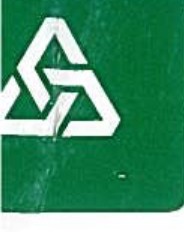 &KooperativaVIENNA INSURANCE GROUPPojistná smlouva č. 7721154509Úsek pojištěni hospodářských rizikKooperativa pojišťovna, a.s., Vienna Insurance Groupse sídlem: Praha 8, Pobřežní 66S/21, PSČ 186 00, Česká republika IČO: 47116617zapsaná v obchodní.m rejstříku u Městského soudu v Praze, sp. zn. B 1897 (dále jen „pojistitel"),zastoupený na základě zmocnění. ní.že podepsanými. osobami..Pracoviště: Kooperativa pojišťovna, a.s., Vi.enna Insurance Group, Pobřežní. 665/21, Praha 8, PSČ 186 00, Česká repub lika.aNárodní ústav duševního zdravíse sídlem: Klecany, Topolová 748, PSČ 2S0 67, Česká republika IČO: 000237S2(dále jen 11pojistnik''),zastoupený ní.že podepsanými. osobami..Korespondenční. adresa poji.stní.ka je totožná s výše uvedenou adresou poji.stní.ka.uzaví.rají.ve smyslu zákona č. 89/2012 Sb., občanského zákoní.ku, tuto poji.stnou smlouvu, která spolu s poji.stnými. podmí.nkami. pojisti.tele a přílohami., na které se tato pojistná smlouva odvolává, tvoří nedí.lný celek.Tato poji.stná smlouva byla sjednána prostředni.ctví.m samostatného zp rost ředkovat ele:NPS Group s.r.o.se sídlem: Kolin IV, Školská 281, PSČ 280 02, Česká republika IČO: 25784242(dále jen „samostatný zprostředkovatel'')Korespondenční. adresa samostatného zprostředkovatele je totožná s výše uvedenou adresou samostatného zprostředkovatele.Sjednání.    této    pojistné    smlouvy    zprostředkoval pro   poji.stní.ka	samostatný zprostředkovatel v postavení. pojišťovací.ho makléře.IČlánek I.Úvodní ustanoven(Pojištěným je poji.stni.k.K tomuto poji.štěni. se vztahuji.: Všeobecné pojistné podmínky  (dále  jen  „VPP"),  2vláštni.  pojistné  podmi.nky  (dále jen „2PP') a Dodatkové pojistné podmi.nky (dále jen „OPP').Všeobecné pojistné podmínkyVPP P-100/14 - pro poji.štěni. majetku a odpovědnosti.Zvláštní pojistné podmínkyZPP P-150/14 - pro ži.velni. poji.štěni.ZPP P-200/14 - pro poji.štěni. pro při.pad odcizeni ZPP P-250/14 - pro poji.štěni. sklaZPP P-320/14 - pro pojištěni. elektronických zaři.zeni.Dodatkové pojistné podmínkyOPP P-520/14 - pro poji.štěni hospodářských ri.zi.k, sestávajici. se z následuji.cích doložek:Živel02106 - Zásoby a jeji.ch uloženi - Vymezeni podmínek (1401) D2112 - Fotovoltaická elektrárna - Výluka (1401)02113 - Atmosféri.cké srážky - Rozšířeni. rozsahu poji.štěni. (1401) 02114 - Nepři.mý úder blesku - Rozšířeni rozsahu pojištěni (1404)Zabezpečeni002101 - Předepsané způsoby zabezpečeni pojištěných věci. (netýká se fi.nančni.ch prostředků a cenných předmětů) (1612)002102 - Předepsané způsoby zabezpečeni finančních prostředků a cenných předmětů (1606) 002105 - Předepsané způsoby zabezpečeni. - Výklad pojmů (2001)Obecné00B101 - Elektronická ri.zi.ka - Výluka (2001)00B103 - Výklad pojmů pro účely pojistné smlouvy (2001) 00B104 - Demolice, suť - Rozšířeni rozsahu pojištěni. (1401) 00B105 - Tíha sněhu, námraza - Vymezeni podmi.nek (1401)00B107 - Definice jedné pojistné události. pro pojistná nebezpečí povodeň, záplava, vi.chři.ce, krupobití (1401) 00B108 - Dočasné přemístění poji.štěných věci. movi.tého charakteru - Rozšíření rozsahu pojištěni (1401) 00B109 - Poji.štění potrubí a rozvodů - Rozšířeni. rozsahu poji.štění (1711)JinéDODC101 - Poškozeni. vnějšího kontaktního zateplovacího systému (zatepleni. fasády) ptactvem, hmyzem a hlodavci. - Rozšíření rozsahu pojištěni. (1401)DODC102 - Malby, nástřiky nebo polepení - Rozšíření rozsahu poji.štění (1401)Článek II.Druhy a způsoby pojištěni, předměty a rozsah pojištěniObecná ujednán( pro pojištěni majetkuPravidla pro stanoveni výše poji.stného plněni. jsou podrobně upravena v poji.stných podmi.nkách vztahujících se ke sjednanému poji.štěni a v dalši.ch ustanoveních této poji.stné smlouvy. Na stanoveni výše poji.stného plněni. tedy může mít vli.v např. stupeň opotřebeni., provedení opravy či. znovupoři.zení nebo způsob zabezpečení poji.štěných věci..Pro poji.štění majetku je místem poji.štění Topolová 748, Klecany, PSČ 250 67, Česká  republi.ka  a  Ústavní 832, Praha 8, Bohni.ce, PSČ 181 00, Česká republika, není-li. dále uvedeno ji.nak.Přehled sjednaných pojištěn(Živelní pojištěniPojištěni. se sjednává pro předměty pojištěni. v rozsahu a na mi.stech pojištěni. uvedených v následuji.d tabulce/následujících tabulkách:·21 Živelní poiištění*) neni-li. uvedeno, sjednává se pojištěni s pojistnou hodnotou uvedenou v příslušných poji.stných podmínkách3Pojištěni pro pnpad odcizeniPojištění se sjednává pro předměty pojištění v rozsahu a na místech pojištění uvedených v následující tabulce/následujících tabulkách:Pojištěni pro př{pad od -•*) není-Li. uvedeno, sjednává se pojištěni s pojistnou hodnotou uvedenou v příslušných poji.stných podmínkáchPojištěni pro pnpad vandalismuPojištění se sjednává pro předměty pojištění v rozsahu a na místech pojištění uvedených v následující tabulce/následujících tabulkách:Poiištěni pro př{pad vandal:·4*) není-li uvedeno, sjednává se pojištěni s pojistnou hodnotou uvedenou v příslušných pojistných podmínkách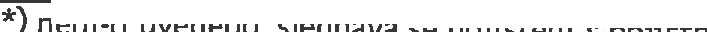 Pojištěni sklaPoji.štění se sjednává pro předměty poji.štění v rozsahu a na místech poji.štění uvedených v následujíd tabulce/následuji.dch tabulkách:Pojištěn{ skla*) není-li. uvedeno, sjednává se pojištěni s pojistnou hodnotou uvedenou v příslušných pojistných podmínkáchPojištěni elektronických zařízen{Poji.štěni. se sjednává pro předměty poji.štěni. v rozsahu a na místech poji.štění uvedených v následující tabulce/následujících tabulkách:Pojištěni elektronických*) neni-li uvedeno, sjednává se pojištěni s pojistnou hodnotou uvedenou v příslušných pojistných podmínkáchi> nová cena je vyjádřeni  pojistné  hodnoty ve smyslu  ustanoven{ čl. 21  odst. 2) písm. a) VPP P-100/14 časová cena je vyjádřeni pojistné hodnoty věci. ve smyslu ustanoveni čl. 21 odst . 2) písm. b) VPP P-100/14obvyklá cena je vyjádřen{ pojistné hodnoty věci. ve smyslu ustanoveni čl. 21 odst. 2) písm. c) VPP P-100/14 ji.ná cena je vyjádřen{ pojistné hodnoty věci. ve smyslu čl. V. Zvláštní ujednáni této pojistné smlouvy2l první ri.zi.ko ve smyslu ustanoveni čl. 23 odst. 1) písm. a) VPP P-100/143> MRLP je horní hranici pojistného plněni v souhrnu ze všech pojistných událostí vzniklých v jednom pojistném roce. Je-Li pojištěn{ sjednáno na dobu kratší než jeden pojistný rok je MRLP horní hranici pojistného plněni v souhrnu ze všech pojistných události vzniklých za dobu trvání pojištěni>4 zlomkové pojištěni ve smyslu čl. 23 odst. 1) písm. b) VPP P-100/14>5 spoluúčast může být vyjádřena pevnou částkou, procentem, časovým úsekem nebo jejich kombi.nad ve smyslu čl. 11 odst. 4) VPP P-100/14G) odchylně od čl. 8 odst. 1) věta druhá ZPP P-600/14 poskytne pojisti.tel na úhradu všech  pojistných  události nastalých  během jednoho pojistného roku pojistné plněni v souhrnu maximálně do výše Li.mi.tu pojistného plněnis·I7l	odchylně od čl. 8 odst. 2) věta třetí ZPP P-600/14 poskytne pojistitel na úhradu všech  pojistných  události nastalých  během jednoho pojistného roku pojistné plněni v souhrnu maxi.málně do výše subli.mi.tu poji.stného plněnis) dobou ručeni se rozumí doba ve smyslu čl 11 odst. 5) ZPP P-400/14, resp. čl. 14 odst. 2) OPP P-330/16, resp. čl. 20 odst. 4) OPP P-340/169l	integrální časová franšíza  je časový  úsek speci.fi.kovaný několika  pracovnimi. dny. Právo na poji.stné plněni vzni.ká  jen tehdy, je­li. přerušeni nebo omezeni provozu pojištěného delši než tento počet pracovních dni. Je-li. však přerušeni nebo omezeni provozu pojištěného delší než tento počet pracovních dní, nemá integrální časová franšíza vli.v na výši. pojistného plněni10>   agregovaná  poji.stná částka se sjednává  v případě poji.štěni souboru věd, celková  poji.stná částka se sjednává v případě pojištěni výčtu jednotlivých věd a součtu jeji.ch hodnotlll MRLPPR je horni hrani.d plněni pojisti.tele v souhrnu ze všech pojistných  události,  u ni.chž věcná  škoda, která  byla  důvodem  jejich vzni.ku, nastala během jednoho poji.stného roku. Je-Li. poji.štěn{ přerušeni provozu sjednáno na dobu kratši než  jeden pojistný rok, je MRLPPR horni hrani.d plnění poji.sti.tele v souhrnu  ze všech  pojistných  události,  u  nichž  věcná  škoda,  která byla důvodem jeji.ch vzni.ku, nastala během doby trváni pojištěni. Není-li. sjednán Li.mi.t plněni pojisti.tele pro jednu poji.stnou událost, považuje se sjednaný MRLPPR i. za Limit plněni pojisti.tele pro jednu pojistnou událost12J MRLPPR  v rámci. pojistné částky stanovené ve smyslu  ustanoveni čl. 23  odst . 1)  písm. c) VPP  P-100/14 a sjednané  pro ušlý zi.sk  a stálé náklady poji.štěného v příslušné tabulce pojištění pro případ přerušeni nebo omezeni provozuPojistné plněníPoji.stné plněni. ze všech  poji.štěni.  sjednaných  touto  poji.stnou  smlouvou,  v souhrnu  za  všechny  poji.stné události. způsobené povodni. nebo záplavou, nastalé v průběhu jednoho poji.stného roku (resp. je-li.  poji.štěni. sjednáno na dobu kratší než jeden poji.stný rok, v průběhu trvání poji.štěni),  je  omezeno  maxi.málním  ročním li.mi.tem poji.stného plněni. ve výši. 1.000.000,- Kč; tím nejsou dotčena ji.ná ujednáni., z ni.chž vyplývá povi.nnost pojisti.tele poskytnout pojistné plněni. v ni.žši. nebo stejné výši..Pojistné  plněni  ze  všech  pojištěni  sjednaných  touto  poji.stnou  smlouvou,  v souhrnu  za  všechny   poji.stné události. způsobené vi.chřid nebo krupobi.tim, nastalé v průběhu jednoho pojistného roku (resp. je-li.  poji.štěni sjednáno na dobu kratší než jeden pojistný rok, v průběhu trvání. pojištěni),  je  omezeno  maxi.málnim  ročni.m li.mi.tem poji.stného plněni. ve výši. 60.000.000,- Kč; tím nejsou dotčena ji.ná ujednáni, z ni.chž vyplývá povi.nnost poji.sti.tele poskytnout pojistné plněni v ni.žši. nebo stejné výši..Pojistné  plnění  ze  všech  poji.štěni  sjednaných  touto  pojistnou  smlouvou,  v souhrnu  za  všechny   pojistné  události způsobené sesouváním půdy,  zřícením  skal  nebo  zemi.n,  sesouváním  nebo  zřícením  Lavi.n,  zemětřesením, ti.hou sněhu nebo námrazy, nastalé  v  průběhu  jednoho  pojistného  roku  (resp.  je-li.  pojištěni sjednáno na dobu kratší než jeden pojistný rok, v průběhu trvání  poji.štěni),  je  omezeno  maximálním  ročním Li.mi.tem pojistného plněni ve výši 40.000.000,- Kč; tím nejsou dotčena jiná ujednáni, z nichž vyplývá povi.nnost pojisti.tele poskytnout pojistné plnění v nižší nebo stejné výši..Pojistné plněni. ze všech poji.štění sjednaných touto pojistnou smlouvou,  v souhrnu  za  všechny  pojistné události. způsobené vodovodním nebezpečím, nastalé v průběhu jednoho pojistného roku (resp. je-Li pojištěni. sjednáno na dobu kratší než jeden pojistný rok, v průběhu trvání poji.štění), je omezeno maxi.málním ročním Limi.tem pojistného plnění ve výši. 60.000.000,- Kč; tím nejsou dotčena jiná ujednáni, z nichž vyplývá povi.nnost pojisti.tele poskytnout poji.stné plnění v nižší nebo stejné výši..Pojistné  plněni  ze  všech  poji.štění  sjednaných  touto  pojistnou  smlouvou,  v souhrnu  za   všechny   pojistné události. způsobené vandalismem, tj. úmyslným poškozením nebo zničením pojištěné  věci.,  nastalé  v  průběhu jednoho pojistného roku (resp. je-Li. pojištěni. sjednáno na dobu kratší než jeden poji.stný rok, v průběhu trvání pojištěni), je omezeno maxi.málnim ročním Limitem  pojistného  plněni ve výši. 200.000,-  Kč; tím  nejsou  dotčena ji.ná ujednáni., z nichž vyplývá povi.nnost pojistitele poskytnout pojistné plněni. v nižši. nebo stejné výši..Pojistné   plněni   z   pojištěni   sjednaného   doložkou   02113,   v souhrnu   za   všechny    poji.stné    události   nastalé v průběhu  jednoho   poji.stného   roku  (resp .   je-Li  pojištění  sjednáno   na  dobu   kratší  než   jeden   pojistný   rok,  v průběhu trvání poji.štěni),  je  omezeno  maxi.málnim  ročním  limi.tem  pojistného  plnění  ve  výši  300.000,-  Kč. Od celkové výše pojistného plněni za každou  pojistnou  událost  z  pojištěni.  dle  doložky  02113  se  odečítá spoluúčast ve výši. 1.000,- Kč.Pojistné  plněni   z   pojištěni.   sjednaného   doložkou   02114,   v souhrnu   za   všechny   pojistné   události.   nastalé   v průběhu  jednoho  pojistného   roku  (resp.   je-li.  pojištěni  sjednáno   na   dobu   kratší  než   jeden   poji.stný   rok,   v průběhu trvání pojištěni.), je omezeno maxi.málni.m  ročním  li.mi.tem  poji.stného  plněni. ve  výši. 300.000,-  Kč. Od celkové výše pojistného plněni za každou  pojistnou  událost  z  pojištěni.  dle  doložky  02114  se  odečítá spoluúčast ve výši.1.000,- Kč.6Pojistné plnění. z poji.štěni sjednaného doložkami. DO8104 a DO8108, a to  bez ohledu na to,  ke koli.ka druhům a předmětům pojištění. se  poji.štěni dle těchto doložek vztahuje, v souhrnu za všechny poji.stné události. nastalé  v průběhu jednoho  poji.stného  roku  (res p.  je-li. poji.štění. sjednáno  na  dobu  kratší  než  jeden  poji.stný  rok,  v průběhu trvání. poji.štěni), je omezeno maxi.málnim ročním li.mi.tem poji.stného plněni ve výši. 20.000.000,- Kč. Od celkové výše poji.stného plněni za každou poji.stnou událost z poji.štění. dle těchto doložek se odečítá spoluúčast ve výši. 20.000,- Kč.Pojistné  plněni   z   poji.štěni   sjednaného   doložkou   DO109,   v souhrnu   za   všechny   poji.stné   události.   nastalé v průběhu  jednoho  pojistného   roku  (res p.   je-li.  poji.štění.  sjednáno   na  dobu   kratší.  než   jeden   poji.stný   rok, v průběhu trvání. poji.štěni), je omezeno maxi.mální.m  ročním  li.mi.tem  poji.stného  plněni  ve  výši.  50.000,-  Kč. Od celkové výše poji.stného plněni za každou poji.stnou událost  z  pojištěni  dle  doložky  DZ114  se  odečítá spoluúčast ve výši. 5.000 ,- Kč.Pojistné  plněni  z  pojištění.  sjednaného  doložkou  DODC101,  v souhrnu  za  všechny  poji.stné   události.  nastalé  v průběhu  jednoho  poji.stného   roku   (res p.   je-li.  poji.štěni  sjednáno   na  dobu   kratší  než   jeden   poji.stný   rok, v průběhu trvání poji.štěni), je omezeno maxi.málnim ročním li.mi.tem poji.stného plněni ve výši. 10 0.000,- Kč. Od celkové výše poji.stného plnění. za každou poji.stnou událost z poji.štěni  dle  doložky  DODC101  se  odečítá spoluúčast ve výši. 1.000,- Kč.Poji.stné plněni z poji.štěni sjednaného doložkou DODC102  a  za  škody  způsobené  úmyslným  poškozením vnějšího  obvodového  pláště  poji.štěné  budovy  a  vnějších  části  ostatních  předmětů  poji.štěni  uvedených   v tabulce č. 2.3.1., bodu 2.3., odst. 2., ČL II. této poji.stné smlouvy, malbami., nástři.ky (např. spreji. a barvami.) nebo polepením,  v souhrnu   za  všechny  pojistné   události.  nastalé  v průběhu   jednoho   poji.stného   roku  (resp.  je-Li. pojištěni sjednáno na dobu kratší než jeden pojistný rok, v průběhu  trvání.  poji.štěni),  je  omezeno  maximálním ročním li.mi.tem pojistného plněni ve výši. 100.000, - Kč. Od celkové výše pojistného plnění. za každou pojistnou událost z tohoto poji.štěni se odečítá spoluúčast ve výši. ve výši. 1.000,- Kč.Článek III.Výše a způsob placení pojistnéhoPojistné za jeden pojistný rok činí:Souhrn  pojistného za sjednaná  pojištěn{ za jeden  pojistný rok činí	VYMAZÁNO čObchodní sleva či.ní.	AiCelkové  pojistné za sjednaná  pojištěn( po slevách za jeden  pojistný rok či.ní	232.013,- KčPojistné je sjednáno jako běžné. Poji.stné období je dvanácti.měsíční. Pojistné je splatné k datům a v částkách takto:dat um : 16.05.2022	částka: 116.007,- Kčdatum: 16.11.2022	částka: 116.006,- KčPoji.stní.k je povi.nen uhradit pojistné v uvedené výši. na účet poji.sti.tele č. ú. 2226222/0800, vari.abi.Lni symbo 7721154509.Smluvní strany se dohodly, že pokud bude v členském státě Evropské uni.e nebo Evropského hospodářského prostoru zavedena ji.ná poji.stná daň či. ji obdobný poplatek z pojištěni sjednaného touto poji.stnou smlouvou,  než jaké jsou uvedeny v bodu 1. tohoto článku a které bude po nabyti úči.nnosti. příslušných  právních  předpisů na území tohoto členského státu pojisti.tel povi.nen odvést, pojistník se zavazuje uhradi.t nad rámec pojistného předepsaného v této poji.stné smlouvě i. náklady odpovi.dají.d této povi.nnosti..Článek IV. Hlášení škodných událostíVzni.k  škodné  události.  je  poji.stnik  (pojištěný)  povi.nen  oznámit  prostředni.ctvi.m  zplnomocněného  samostatného zprostředkovatele v postaveni poji.šťovadho makléře bez zbytečného odkladu na  jeden  z ní.že uvedených kontaktních údajů:Kooperativa poji.šťovna, a.s., Vi.enna Insurance Group CENTRUM ZÁKAZNICKÉ PODPORYCentrální. podatelna Brněnská 634664 42 Modři.ceiItel.: 957 105 105fax: 547 212 602, 547 212 561datová schránka: n6tetn3 www.koop.czNa výzvu poji.sti.tele je poji.stnik (poji.štěný nebo jakákoli.v ji.ná osoba) povi.nen oznámi.t vzni.k škodné události. písemnou formou.Článek V. Zvláštní ujednáníUjednává se, že odchylně od Čl. 15 odst. 2) písm. h) VPP P-100/14, je poji.stnik a pojištěný povi.nen oznámi.t poji.sti.teli. změnu poji.stné  hodnoty  pojištěné  věd  nebo  souboru  věd,  zvýši.la-li. se  v době  trvání  pojištěni alespoň o 15 %, při. nesplněni této povi.nnosti. má poji.sti.tel právo uplatni.t podpojištěni.Veškerý nový majetek na místech pojištěni patřící svým charakterem mezi. poji.štěné věci., který pojištěný nabude v průběhu pojistného roku, je automaticky zahrnut do pojištěni.Zvýší-li se pojistná hodnota poji.štěné věci. nebo souboru pojištěných věci. o méně než 15 %, nebude ve smyslu ustanoveni čl. 15 odst. 2) písm. h) VPP P-100/14 pojistitelem požadován doplatek poji.stného.Dojde-li k navýšeni pojistné hodnoty pojištěné věci. nebo souboru pojištěných věci. o vice než 15 %, je poji.stnik povi.nen tuto skutečnost písemně oznámit poji.sti.teli. přímo nebo prostřednictvím pojišťovacího makléře .Vyúčtováni pojištěni nově nabytého majetku bude prováděno za podmínek a sazeb dle této poji.stné smlouvy . Dále se ujednává, že ustanoveni čl. 22 odst. 2) VPP P-100/14 se ruší a nově zni:„Ustanoveni odst. 1) neplatí, odpovídala-li. v době sjednáni pojištěni pojistná částka pojistné hodnotě věci. a poji.stnik neporuši.l povi.nnost oznámi.t pojisti.teli. zvýšeni poji.stné hodnoty pojištěné věci. nebo souboru věci. alespoň o 15 % nebo ji odpovídající. povi.nnost uloženou mu ve smlouvě."Ve smyslu ustanoveni Čl. 5, VPP P-100/14 pojištěné cizí věci., které pojištěný užívá na  základě  leasi.ngových, nájemních  či.   ji.ných   smluv,   zůstávají   v  případě   převodu   do   vlastni.ctvi.   pojištěného   automaticky   poji.štěny v rozsahu sjednané pojistné smlouvy.Pro účely pojištěni sjednaného tabulkou č. 2.1.1., uvedenou v bodu 2.1., odst. 2., ČL II. této poji.stné smlouvy, se ujednává :Ve smyslu ZPP P-1 50/14 se ujednává, že poji.štěni pro případ pojistného nebezpečí povodeň i. záplava se vztahujena škody způsobené zpětným vystoupnutím kapali.ny z odpadního potrubí, které bylo způsobeno zahlcením venkovní kanalizace v důsledku atmosférických srážek, povodně nebo záplavy.Odchylně od ustanoveni Čl. 2, odst. 1), písm. b), ZPP P-150/14 se pojištěni vztahuje i na poškozeni nebo zni.čeni pojištěné věci. nárazem nebo pádem, tj. nárazem dopravního prostředku (vyjma letadel), jeho části nebo jeho nákladu do poji.štěné věci., pádem stromů, stožárů nebo ji.ných věd, bez ohledu na to, zda jsou nebo nejsou  součásti poškozené věci. nebo součásti téhož souboru jako poškozená věc.Odchylně od písm. e), odst. 2), Čl. 2, ZPP P-150/14 se poji.stné nebezpečí tíha sněhu nebo námrazy vztahuje i. na poškozeni nebo zničeni pojištěných ostatních staveb. Ujednáni doložky 008105 se pro toto pojištěni  použije obdobně . Dále se ujednává, že se ruší ustanoven{ ČL 1, odst. 7), věty druhé ZPP P-150/14.Odchylně od ZPP P-150/14, Čl. 2, odst. 2), písm . f), bodu i.), i.i.) vzniká právo na plněn{ za poškození nebo zničení potrubí, topných těles vodovodních zařízen{ včetně armatur, kotlů,  nádrži  a  výměníkových  stani.c  vytápěci.ch systémů, došlo -li k němu i ji.nak než přetlakem  nebo  zamrznutím  kapaliny  v  nich  v  poji.štěné  budově,  ostatní stavbě nebo na pozemku sloužici.m k zajištění jeji.ch chodu, který pojištěný vlastní  či.  oprávněně  užívá.  Poji.stné plnění  z tohoto  poji.štění,  v souhrnu  za  všechny  pojistné  události.  nastalé  v  průběhu  jednoho  pojistného  roku (resp. je-li. poji.štěni sjednáno na dobu kratší než jeden pojistný rok, v průběhu trvání poji.štěni), je  omezeno maxi.málnim ročním li.mi.tem pojistného plněni ve výši. 50.000,- Kč. Od celkové výše poji.stného plněni za každou pojistnou událost z pojištěn{ dle tohoto odchylného ustanovení se odečítá spoluúčast ve výši. 5.000,- Kč.Je-li. pojistnou smlouvou pojištěno vodovodní nebezpečí a vznikne-li. pojistná událost jeho působením je součásti pojistného plněni i doložitelný únik vody (vodné a stočné), ke kterému došlo v souvi.slosti. s pojistnou události. Pojistné plnění z poji.štěni sjednaného tímto odchylným ustanovením, v souhrnu za všechny poji.stné události. nastalé v průběhu jednoho  pojistného  roku (resp . je-li. pojištěni sjednáno  na dobu kratší než jeden  poji.stný rok,  v průběhu trvání poji.štěn0, je omezeno maximálním ročním li.mi.tem pojistného plněni ve výši. 30 .000,- Kč. Od celkové výše poji.stného plněni za každou pojistnou událost z pojištěni dle tohoto odchylného  ustanoveni  se odečítá spoluúčast ve výši. 5.000,- Kč.8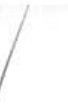 IOdchylně od odst. 2), Čl. 3, ZPP P-150/14 se pojištěni  vztahuje  i.  na  škody  způsobené  nárazem  dopravního prostředku do pojištěné věci., který byl v době nárazu řízen nebo provozován pojistníkem nebo po jiš t ě ným .Odchylně od Čl. 10, odst. 33), ZPP P-150/14 se za vodovodní zařízeni  považuji  i. střešní  žlaby  a  vnější  dešťové svody.Pro účely pojištěni sjednaného tabulkou č. 2.2.1., uvedenou v bodu 2.2., odst. 2., Čl. II. této pojistné smlouvy, se ujednává:V případě pojištěni budov a  ostatních  staveb  se  za  krádež  s  překonáním  překážky  považuji  případy  uvedené  v  odst. 8), Čl. 9, ZPP P-200/14 (případně obtížně rozebi.ratelné nebo nerozebi.ratelné pevné spojeni pojištěné věci. s pevným podkladem nebo se  zemi a  také zapuštěni v zemi. mi.n. 30  cm,  u dlážděni  mi.n. 10  cm,  případně  upevněni ke konstrukci. označníků nebo směrovek apod.) nebo překonáni specifických  vlastnosti,  jako  jsou  velká  hmotnost (mi.n. 50 kg) a současně nadměrné rozměry, není-li dále ujednán i.ndi.vi.duálni způsob zabezpečeni.Za překonáni překážky a překonáni konstrukčního  upevněni  ve  smyslu  odst.  8),  Čl.  9,  ZPP  P-200/14  bude  v případě hasi.dch přístrojů a hasi.dho vybaveni budov a ostatních staveb,  považováno  i.  násilné  porušeni  plomby, řetězu, lanka apod., kterými. jsou tyto zajištěny. V případě zámkem  uzamčených  hydrantových  skříni  a  skříni  na hasi.d přistroje, kdy je kliček zámku skřini uložen v malé prosklené skřiňce, i. překonáni prosklené skřiňky.Nebudou-Li. v době pojistné události. pojištěné věci. zabezpečeny výše popsaným způsobem, poskytne pojistitel pojistné plněni pouze do výše stanovené dle doložky 002101, DOZlOS, OPP P-520/14.Pro  účely  pojištěni  kamer  a  ostatních  součásti  a  příslušenství  kamerového  systému  konstrukčně  upevněných k budovám a ostatním stavbám pro případ odcizeni bude považováno za  prokazatelně  překonané  překážky  chránid pojištěnou věc před odci.zenim ve smyslu písm. a), odst. 1), Čl. 2, ZPP P-200/14 překonáni konstrukčního upevněni. Konstrukčním upevněním se rozumí obtížně rozebi.ratelné  nebo  nerozebiratelné  pevné  spojeni pojištěné věci. se stavbou ve smyslu odst. 8), Čl. 9, ZPP P-200/14.Ne budo u-li. v době pojistné události. pojištěné věci. zabezpečeny výše popsaným způsobem, poskytne pojisti.tel pojistné plněni pouze do výše stanovené dle doložky D02101, OPP P-520/14.S. Pro účely pojištěni sjednaného tabulkou č. 2.3.1., uvedenou v bodu 2.2., odst. 2., Čl. II. této pojistné smlouvy , se ujednává:Ujednává se, že pojištěni se vztahuje i. pro připad poškozeni majetku poji.stníka duševně nemocným pacientem. Pojistné plněni z pojištěni sjednaného tímto odchylným ustanovením, v souhrnu za všechny pojistné události. nastalé v průběhu jednoho pojistného  roku (resp. je-Li. pojištěni sjednáno  na dobu  kratší než  jeden  pojistný  rok, v průběhu trvání pojištěni), je omezeno maximálním ročním li.mi.tem pojistného plněni ve výši. 40.000,- Kč . Od celkové výše pojistného plněni za každou pojistnou událost z pojištěni dle tohoto  odchylného  ustanoveni  se odečítá spoluúčast ve výši. 1.000,- Kč. Pro takto způsobené škody není nutné šetřeni poli.cti a nebude následně po pacientovi. vyžadována úhrada škody regresem.6. Pojisti.tel neposkytne pojistné plněni ani. ji.ně plněni či. službu z pojistné smlouvy v rozsahu, v jakém by takové plněni nebo služba znamenaly porušeni mezi.národních sankci, obchodních nebo ekonomických sankci či. finančních embarg, vyhlášených za účelem udrženi nebo obnoveni mezi.národního mi.ru, bezpečnosti., ochrany základních lidských práv a boje proti. terorismu. Za tyto sankce a embarga se považuji zejména sankce a embarga Organizace spojených národů, Evropské uni.e a České republi ky. Dále také Spojených státu amerických za předpokladu, že neodporuji sankcím a embargům uvedeným v předchozí větě .Článek VI.Prohlášení pojistníka, registr smluv, zpracováni osobních údajOProhlášen{ pojistníkaPojistník  potvrzuje,  že  v  dostatečném   předstihu   před   uzavřením   pojistné   smlouvy   převzal   v Li.stinné   nebo, s jeho souhlasem, v ji.ně textové podobě (např. na trvalém  nosiči.  dat,  prostředni.ctvi.m  e-mai.Lu  nebo elektronického úložiště  dat)  Informace  pro  klienta,  jejichž  součásti  jsou  Informace  o  zpracováni  osobních  údajů v neži.votnim pojištěni, a seznámil se s ni.mi.. Poji.stnik si. je vědom, že se jedná o důležité informace, které mu napomohou porozumět podmínkám sjednávaného pojištěni, obsahuji upozorněni na důležité aspekty pojištěnii. významná ustanoveni pojistných podmínek.Poji.stnik potvrzuje, že před uzavřením pojistné smlouvy mu byly oznámeny informace v souladu s ustanovením§ 2760 občanského zákoníku.·gPoji.stnik potvrzuje, že v dostatečném předsti.hu před uzavřením poji.stné smlouvy převzal v li.sti.nné nebo ji.né textové podobě (např. na trvalém nosi.či. dat, prostředni.ctvim e-mai.lu nebo elektroni.ckého úloži.ště dat) dokumenty uvedené v čl. I. bodu 2. této poji.stné smlouvy a seznámi.l se s ni.mi.. Poji.stnik si. je vědom, že tyto dokumenty tvoří nedílnou součást poji.stné smlouvy a upravuji rozsah poji.štěni, jeho omezeni (včetně výluk), práva a povi.nnosti. účastníků poji.štěni a následky jeji.ch porušeni a další podmínky poji.štěni a poji.stnik je ji.mi. vázán stejně jako poji.stnou smlouvou.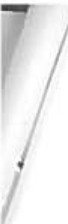 Poji.stnik potvrzuje, že adresa jeho sidla/bydli.ště/trvalého pobytu a kontakty elektroni.cké komuni.kace  uvedené v této poji.stné smlouvě jsou aktuální, a souhlasí, aby tyto údaje byly v případě jeji.ch rozporu s ji.nými. údaji. uvedenými. v dříve uzavřených poji.stných smlouvách, ve kterých je poji.stnikem nebo poji.štěným, využívány i. pro účely takových poji.stných smluv. S tímto postupem poji.stnik souhlasí i. pro případ, kdy poji.sti.teli. oznámí změnu jeho sidla/bydli.ště/trvalého pobytu nebo kontaktů elektroni.cké komuni.kace v době trvání této poji.stné smlouvy. Tim neni dotčena možnost používáni ji.ných údajů uvedených v dříve uzavřených  poji.stných smlouvách.Poji.stnik prohlašuje, že má oprávněnou potřebu ochrany před následky poji.stné události. (poji.stný zájem). Poji.stnik, je-li. osobou odli.šnou od poji.štěného, dále prohlašuje, že mu poji.štěni dali. souhlas k poji.štěni.Poji.stnik prohlašuje, že věci. nebo ji.né hodnoty poji.stného zájmu poji.štěné touto poji.stnou smlouvou nejsou k datu uzavřeni poji.stné smlouvy poji.štěny proti. stejným nebezpečím u ji.ného poji.sti.tele, pokud není v této poji.stné smlouvě výslovně uvedeno ji.nak.Registr smluvPokud výše uvedená poji.stná smlouva, resp. dodatek k poji.stné smlouvě (dále jen „smlouva'')  podléhá povi.nnosti. uveřejněni v regi.stru smluv (dále jen „registr'') ve smyslu zákona č. 340/2015 Sb., zavazuje se poji.stnik k jejímu uveřejněni v rozsahu, způsobem a ve lhůtách stanovených ci.tovaným zákonem. To nezbavuje poji.sti.tele práva, aby smlouvu uveřejni.l v regi.stru sám, s čímž poji.stnik souhlasí. Pokud je poji.stnik odli.šný od poji.štěného, poji.stnik dále potvrzuje, že každý poji.štěný souhlasi.l s uveřejněním smlouvy.Při. vyplněni formuláře pro uveřejněni smlouvy v regi.stru je poji.stnik povi.nen vyplni.t údaje o poji.sti.teli. (jako smluvní straně), do pole „Datová schránka" uvést: n6tetn3 a do pole „Číslo smlouvy" uvést číslo této poji.stné smlouvy.Poji.stnik se dále zavazuje, že před zasláním smlouvy k uveřejněni zaji.sti zneči.telněni neuveřejni.telných i.nformací (např. osobních údajů o fyzi.ckých osobách).Smluvní strany se dohodly, že ode dne nabyti úči.nnosti. smlouvy (resp. dodatku) jejím zveřejněním v registru se úči.nky poji.štěni, včetně práv a povi.nnosti z něj vyplývajících, vztahuji i. na období od data uvedeného jako počátek poji.štěni (resp. od data uvedeného jako počátek změn provedených dodatkem, jde-li. o úči.nky dodatku) do budoucna.ZPRACOVÁNÍ OSOBNÍCH ÚDAJŮV následující části. jsou uvedeny základní i.nformace o zpracováni Vaši.ch osobních údajů. Tyto i.nformace se na Vás uplatni, pokud jste fyzi.ckou osobou, a to s výji.mkou bodu 3.2., který se na Vás uplatni i. pokud jste právni.ckou osobou. Vice i.nformací, včetně způsobu odvoláni souhlasu, možnosti. podáni námi.tky v případě zpracováni na základě oprávněného zájmu, práva na přistup a dalších práv, naleznete v dokumentu Informace o zpracováni osobních údajů v neži.votnim  poji.štěni,  který  je trvale  dostupný  na  webové  stránce www.koop.cz v sekci. ,,O poji.šťovně Kooperati.va".INFORMACE O ZPRACOVÁNÍ OSOBNÍCH ÚDAJŮ BEZ VAŠEHO SOUHLASUZpracováni na základě plněni smlouvy a oprávněných zájmO pojistitelePoji.stnik bere na vědomi, že jeho i.denti.fi.kačni a kontaktní údaje, údaje pro oceněni rizi.ka při. vstupu do poji.štěni a údaje o využíváni služeb zpracovává poji.sti.tel:pro účely kalkulace, návrhu a uzavření pojistné smlouvy, posouzení přijatelnosti do pojištění, správy a ukončení pojistné smlouvy a likvidace pojistných událostí, když v těchto  případech  jde  o  zpracováni  nezbytné  pro plněni smlouvy, apro účely zajištění řádného nastavení a  plnění  smluvních  vztahů  s pojistníkem,  zajištění  a  soupojištění, statistiky a cenotvorby produktů, ochrany právních nároků pojistitele  a  prevence  a  odhalování  pojistných podvodů a jiných protiprávních jednání, když v těchto případech jde o zpracováni založené na základě oprávněných zájmů poji.sti.tele. Proti. takovému zpracováni máte právo kdykoli. podat námi.tku, která může být uplatněna způsobem uvedeným v Informacích o zpracováni osobních údajů v neži.votnim poji.štěni.10Zpracováni pro účely plněni zákonné povinnosti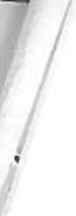 Poji.stnik bere na vědomi, že jeho i.denti.fi.kačni a kontaktní údaje a údaje pro oceněni  ri.zi.ka  při.  vstupu  do pojištěni pojisti.tel dále zpracovává  ke  splněni  své  zákonné  povinnosti  vyplývajid  zejména  ze  zákona upravujidho di.stri.buci pojištěni a zákona č. 69/2006 Sb., o prováděni mezi.národ nich sankci.POVINNOST POJISTNÍKA INFORMOVAT TŘETÍ OSOBYPoji.stnik se zavazuje informovat každého pojištěného, jenž je osobou odlišnou od poji.stnika, a případné další osoby, které uvedl v pojistné smlouvě, o zpracováni jejich osobnich údajů.INFORMACE O ZPRACOVÁNÍ OSOBNÍCH ÚDAJŮ ZASTUPCE POJISTNÍKAZástupce právnické osoby,  zákonný  zástupce  nebo  jiná  osoba  oprávněná  zastupovat  poji.stnika  bere  na  vědomi, že jeji i.denti.fi.kačni a kontaktní údaje pojisti.tel zpracovává na základě oprávněného zájmu pro účely kalkulace, návrhu a uzavřeni pojistné smlouvy, správy a ukončeni pojistné smlouvy, likvidace pojistných události, zajištěni a soupojištění, ochrany právních nároků pojistitele a prevence a odhalováni pojistných podvodů a jiných protiprávních jednání. Proti. takovému zpracován{ má taková osoba právo kdykoli. podat námitku, která může být uplatněna způsobem uvedeným v Informacích o zpracován{ osobnich údajů v neži.votn{m pojištěni.Zpracováni pro účely plněni zákonné povinnostiZástupce právnické osoby, zákonný zástupce nebo ji.ná osoba oprávněná zastupovat  pojistníka  bere na vědomi, že i.denti.fi.kačni a kontaktní údaje pojí.stí.tel dále zpracovává ke splněni své zákonné povinnosti vyplývaj{d zejména ze zákona upravujidho di.stri.buci. pojištěni a zákona č. 69/2006 Sb., o prováděn{ mezi.národních sankci.Podpisem pojistné smlouvy potvrzujete, že jste se důkladně seznámil se smyslem a obsahem souhlasu se zpracováním osobních údajů a že jste se před  jejich  udělením  seznámil  s dokumentem  Informace  o zpracováni osobních údajů v neživotním pojištěn(, zejména s bližší identifikaci dalších správců, rozsahem zpracovávaných údajů, právními základy (důvody), účely a dobou zpracován( osobních údajů, způsobem odvoláni souhlasu a právy, která Vám v této souvislosti náleží.Článek VII. Závěrečná ustanoveniNení-li. ujednáno ji.nak, je pojistnou dobou doba od 16.05.2022 (počátek pojištěni) do 15.05.2023 (konec pojištěni).Je-li. tato pojistná smlouva  uzavřena  po  datu  uvedeném  jako  počátek  pojištěn{,  pojištěni  se  vztahuje  i. na  dobu od data uvedeného jako počátek pojištěni  do  uzavřeni  této  pojistné  smlouvy;  pojisti.tel  však  z  tohoto  pojištěn{ není povinen poskytnout plněni, pokud poji.stnik  a/nebo  pojištěný  a/nebo  oprávněná  osoba  a/nebo  ji.ná  osoba, která uplatňuje právo  na  plněn{  pojí.stí.tele, v době  uzavření této  pojistné  smlouvy  věděl(a)  nebo s  při.hlédnutim ke všem okolnostem mohl(a) vědět, že ji.ž nastala skutečnost, která by se  mohla  stát  důvodem  vzniku  práva  na plněni pojisti.tele z této pojistné smlouvy, vyjma takových skutečnost{, které ji.ž byly poji.sti.teli. jakoukoli. z výše uvedených osob oznámeny před odesláním návrhu pojisti.tele na uzavřeni této pojistné smlouvy.Odpověď poji.stnika na návrh pojisti.tele na uzavřeni této pojistné smlouvy (dále jen „nabídka'')  s dodatkem  nebo odchylkou od nabídky se nepovažuje za jej{ při.jeti, a to ani. v případě, že se takovou odchylkou podstatně nemění podmínky nabídky .Ujednává se, že tato pojistná smlouva musi být uzavřena pouze v písemné formě, a to  i.  v případě,  že  je pojištěni touto pojistnou smlouvou ujednáno na pojistnou dobu kratší než  jeden  rok. Tato  pojistná  smlouva může být měněna pouze písemnou formou.Ujednává se, že je-li tato pojistná smlouva uzavírána elektronickými prostředky, musí být podepsána elektronickým podpisem ve smyslu příslušných právních předpisů. Podepíše-li pojistník tuto pojistnou smlouvu  jiným  elektronickým  podpisem  než  uznávaným  elektronickým   podpisem  ve  smyslu   zákona č. 297/2016 Sb., o službách vytvářejících důvěru pro elektronické transakce, a nezaplatí-li jednorázové pojistné nebo běžné pojistné za první pojistné období řádně a včas, pojistná smlouva se od počátku ruší.S. Subjektem věcně příslušným k mi.mosoudn{mu řešen{ spotřebitelských sporů z tohoto  pojištěni  je  Česká obchodní inspekce, Štěpánská 567/15, 120 00 Praha 2, www.coi..cz, a Kancelář ombudsmana České asociace pojišťoven z.ú., Elišky Krásnohorské 135/7, 110 00 Praha 1, www.omb udsma ncap. cz.}1Pojistník prohlašuje, že uzavřel se samostatným zprostředkovatelem smlouvu, na jejímž základě samostatný zprostředkovatel v postaveni pojišťovaci.ho makléře zprostředkovává pojištěni pro  poji.stnika,  a  to  v rozsahu této pojistné smlouvy. Smluvní strany se dohodly, že veškeré písemnosti. majid vztah k pojištěni sjednanému touto pojistnou smlouvou (s výjimkou písemnosti směřujici.ch k ukončeni pojištěni ze strany pojisti.tele zasílaných pojistitelem s dodejkou, které budou zasílány na korespondenční adresu pojistníka) doručované pojisti.telem poji.stnikovi. nebo pojištěnému se považuji za doručené pojistníkovi nebo pojištěnému doručením samostatnému zprostředkovateli. v postaveni poji.šťovaci.ho makléře . Odchylně od čl. 18 VPP P-100/14 se pro tento   případ   11adresát  e m"  rozumí  samostatný  zprostředkovatel  v postaveni   poji.šťovaci.ho  makléře.  Dále  se smluvní strany dohodly, že veškeré písemnosti. majici. vztah k poji.štěni sjednanému touto pojistnou smlouvou doručované samostatným zprostředkovatelem v postaveni poji.šťovaci.ho makléře  za  pojistníka  nebo pojištěného poji.sti.teli se považuji za doručené poji.sti.teli od poji.stnika nebo pojištěného, a to doručením poji.sti.teli..Pojistník i. pojisti.tel a samostatný zprostředkovatel v postaveni pojišťovaci.ho makléře obdrží ori.gi.nál této pojistné smlo uvy.Je-li. pojistná smlouva vyhotovena v li.stinné podobě, pak pojistník obdrží jeden stejnopis, pojisti.tel obdrží dva stejnopisy a samostatný zprostředkovatel v postaven{ poji.šťovaci.ho makléře obdrží jeden st e jnopi.s.Tato pojistná  smlouva  obsahuje 12  stran a 2 přílohy. Její součásti  jsou  pojistné  podmínky  pojisti.tele  uvedené v čl. I. této pojistné smlouvy.Výčet pří loh:		Příloha č. 1 - Seznam poji.štěných uměleckých děl Příloha č. 2 - Seznam pojištěných přístrojů.101-	ZéUJQjistiteleh • k	.Josef svo1s1	t'etra Proc az ovaúsek poJštěni hospodářských rizik	úseki:io]ištěnl hospodářských rizikPodepsánodne   +     1  6	·-052022····		····· ·,,u .. ,, ... .. .. .. . .. .za po jist ní ka++PhDr. Petr Winkler, Ph.O. Národní ústav duševního zdraví fedftel+ Je -li.t ato pojistná smlouva podepsána uznávaným elektronickým podpi.sem, je okamžik podpi.su vždy obsažen v tomto podpisu .++ a) Je-H tato poji.stná smlouva pojistitelem vyhotovena v Li.sti.nné podobě a podepsána za něj vlastnoručně, uveďte jméno, příjmení a funkci osob/y podepi.sujíct/ch za pojistníka, jejich vlastnoruční podpts/y a případně též oti.sk raritka a doručte po ji.st i.tel i. takto podepsaný stejnopi.s poji.stné smlouvy v li.stinné podobě.b) Je-Li. tato pojistná smlouva poji.sti.telem vyhotovena v elektroni.cké podobě a podepsána za něj uznávaným elektroni.ckým podpisem, použijte též uznávaný elektroni.cký podpi.s/y osob/y podepi.sujici/ch za poji.st ní ka, nebo v případě použi.ti elektroni.ckého podpisu ji.ného než uznávaného vložte jméno, příjmení a funkci. pode pi.sují ci/ch osob/y do poznámky tohoto elektroni.ckého dokumentu, včetně uvedeni data podpi.su. Takto tento elektroni.ckým podpisem podepsaný elektroni.cký dokument doručte poji.sňteli. elektroni.ckým prost ředkem .Poji.st nou smlouvu vypracovala: Pet ra Procházková tel 956 420 710, e-mai.L: pprochazkova@ koo p.cz·12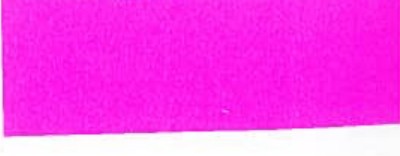 NUDZ - seznam pojištěných uměleckých předmětů	Příloha č.1Umělecká díla ve vlastnictví NUDZ (IČ 00023752)Příloha č. 2NUDZ - seznam přístrojO k 9. 3. 2022 nad 200 tis. Kč vč. DPH&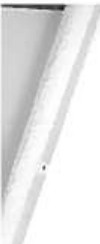 KooperativaVIENNA INSURANCE GROUPDODATKOVÉ POJISTNÉ PODMÍNKYPRO POJIŠTĚNÍ HOSPODÁŘSKÝCH RIZIKP-520/14Následujici doložky z těchto dodatkových poji.stných podmínek rozši.řuji, upřesňuji, případně vymezuji ustanoveni Zvláštních poji.stných podmínek.Doložka DZ106 - Zásoby a jejich uloženi• Vymezeni podmínek (1401)Zásoby musi být uskladněny s ohledem na jeji.ch rozměry, povahu a odolnost proti. fyzi.kálnim a chemi.ckým vli.vům takovým způsobem, aby možnost jeji.ch poškozeni byla mi.ni.mali.zována. Zásoby musi být uskladněny tak, aby byly chráněny před povětrnostními. vli.vy (zastřešeni), bylo možné průběžně kontrolovat jeji.ch stav a bylo možné je  přemisti.t  v případě ohroženi ži.velni události.Zásoby s omezenou dobou skladovatelnosti. jsou předmětem poji.štěni pouze po  dobu  mi.ni.málni trvanlivosti.  stanovené jeji.ch výrobcem. Škoda vzni.klá na zásobách po uplynuti doby mi.ni.málni trvanli.vosti. poji.stnou události neni.Doložka DZ112 - Fotovoltaická elektrárna - Výluka (1401)Z poji.štěni dle ZPP P-150/14  nevzniká  právo  na  plněni za  škody všeho druhu  vzni.klé  na fotovoltai.cké elektrárně, a to  i. pokud  jde o příslušenstvi. a stavební součásti. budovy nebo ostatní stavby.Doložka DZ113 - Atmosférické srážky. Rozšířeni rozsahu poji.štěni (1401)Odchylně od čl. 2 ZPP P-150/14 se poji.štěni vztahuje i. na poškozeni nebo zni.čeni poji.štěné  budovy  nebo ostatní stavby nebo pojištěné věci. v ni.ch uložené vodou z přívalového deště, která vni.kne do poji.štěné budovy nebo  ostatní stavby a poškodí nebo zni.či poji.štěné věci..Odchylně od čl. 2 ZPP P-150/14 se poji.štění vztahuje i. na poškozeni nebo zni.čeni poji.štěné budovy  nebo ostatní stavby  nebo pojištěné věci. v ni.ch uložené působením vody vzni.klé táním sněhové nebo Ledové vrstvy, která vni.kne do poji.štěné budovy nebo ostatní stavby a poškodí nebo zni.čí poji.štěné věci..Pojištění se vztahuje i. na poškození nebo zni.čení pojištěné budovy nebo ostatní stavby nebo poji.štěné věci. v nich uložené, kdy v důsledku sněhové nebo ledové vrstvy svodem dešťové vody neodtéká roztátý sníh nebo led nebo svod dešťové vody nestačí odebírat vodu z přívalového deště, přičemž vnější plášť ani. zastřešení poji.štěné budovy nejevi. známky poruchy, poškození nebo zhoršení své funkčnosti..Poji.štění se nevztahuje na škody způsobené v důsledku vni.knutí vody z přívalového deště do poji.štěné budovy nebo ostatní stavby nedostatečně uzavřenými. okny, venkovními. dveřmi. nebo neuzavřenými. vnějšími. stavebními. otvory.Poji.štění se dále nevztahuje na poškození nebo zni.čení budovy nebo ostatní stavby nebo věci. normálními. atmosféri.ckými. srážkami., s ni.mi.ž je třeba podle ročního období a místních poměrů počítat.Nárok na poji.stné plněni nevzni.ká, jestli.že poji.štěná budova nebo ostatní stavba nebo poji.štěná věc byla poškozena nebo zni.čena působením vlhkosti., hub nebo plísní v přímé souvislosti. s vni.knutím nebo prosáknutím vody z přívalového deště do poji.štěné budovy nebo ostatní stavby.Pro účely pojištění dle této doložky se za přívalový déšť považuje déšť velké i.ntenzi.ty a obvykle krátkého trvání a malého plošného rozsahu, který způsobuje prudké rozvodnění malých toků a značné zatíženi kanali.začních sití. V případě škodné události. je pro posouzení, zda se jednalo o přívalový déšť rozhodující údaj Českého hydrometeorologi.ckého úřadu.Poji.štění se sjednává s maxi.málním ročním Li.mi.tem poji.stného plnění uvedeným v poji.stné smlouvě.Doložka DZ114 - Nepřímý úder blesku - Rozšíření rozsahu pojištěni (1404)Ujednává se, že odchylně od ZPP P-150/14 se pojištěni vztahuje i. na poškozeni nebo zni.čeni elektri.ckých a elektroni.ckých strojů, přístrojů a zařízeni (včetně elektroinstalace na budovách nebo ostatních stavbách) přepětím, zkratem nebo i.ndukci v příči.nné souvislosti. s úderem blesku, při bouřkách, při. spínáni v napájecích sítích nebo při. výboji. stati.cké elektřiny.Poji.štění se sjednává se spoluúčasti a maxi.málním ročním li.mi.tem poji.stného plnění uvedenými. v poji.stné smlouvě.Doložka DOZ101- Předepsané zpúsoby zabezpečeni pojištěných věci (netýká se finančních prostředků a cenných předmětů) (1612)Tato doložka stanovi. požadované způsoby zabezpečení pojištěných věci proti. krádeži. s překonáním překážky v návaznosti. na ujednáni ZPP P-200/14 a stanovi. odpovi.dajíci maxi.mální li.mi.ty pojistného plnění pro jednu a každou poji.stnou událost.Obecné požadavky na zpúsoby zabezpečení pojištěných věciPojištěný je povinen zaji.sti.t, aby v době poji.stné události. byly v závislosti. na požadovaném způsobu uloženi a zabezpečeni pojištěných věci v konkrétním případě:uzavi.raci a uzamykací mechani.smy funkční,otevi.ratelné otvory, jako jsou okna, výlohy, světlíky aj., zevni.tř uzavřeny, a pokud jsou otevi.ratelné zvenčí, i. uzamčeny,dveře, vrata, vstupy, vjezdy apod. řádně uzavřeny a uzamčeny,strana 1 z 14Dodatkové pojistné podmínky pro pojištěni hospodářských rizik P-520/14ostatní otvory o veli.kosti 600 cm2 a větši zevni.tř zneprůchodněny,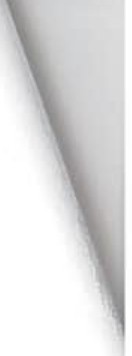 poplachový zabezpečovací a tísňový systém (PZTS, dříve EZS) funkční a ve stavu střeženi,schránky a trezory řádně uzavřeny a uzamčeny .Pokud jsou kliče od dveří a vstupů uloženy v místě poji.štěni, ve kterém jsou uloženy pojištěné věci.,  musi být tyto  kliče uloženy (uschovány) v uzavřeném a uzamčeném trezoru nebo schránce, nebo v uzavřeném  prostoru,  který  má shodné nebo vyšší zabezpečení ve srovnání s uzavřenými. prostory, jeji.chž klíče jsou v něm uloženy. Musí být řádně uzavřen a  uzamčen nebo trvale střežen fyzickou ostrahou (např. nepřetrži.tě obsluhovaná vrátni.ce). V opačném případě musí být tyto klíče uloženy mi.mo místo poji.štění, ve kterém jsou poji.štěné věci. uloženy .Klíče od trezorů a schránek nesmí být uloženy (uschovány) v tomtéž místě pojištění, ve kterém jsou poji.štěné věci. u loženy.Další požadavky na uložení a zabezpečení poji.štěných věd podle jeji.ch charakteru a hodnoty vztahujíd se k jednotli.vým li.mi.tům pojistného plnění jsou uvedeny v následujících tabulkách 1. až 4.Nedílnou součásti této doložky je výklad pojmů uvedený v doložce DOZl 0S .Za poji.štěné věd se považuji pojištěné zásoby, vlastní movi.té zařízeni a  vybaveni,  ci.zi  předměty  užívané  ,  ci.zi  předměty převzaté, věd umělecké, histori.cké nebo sběratelské hodnoty a dokument ace .Bylo-li. odci.zeno mobilní elektroni.cké zařízeni z motorového vozi.dla, vzni.ká poji.štěnému právo na  plněni  pouze  v  případě, pokud jsou současně splněny následujíd podmí nky:motorové vozidlo, z něhož bylo zařízeni odci.zeno, bylo uzamčeno, mělo uzavřená okna a mělo pevnou střechu,odci.zené zařízení bylo v době vzni.ku škody umístěno v zavazadlovém prostoru a nebylo zvnějšku vi.dit elné ,  nebo  bylo umístěno v uzamčené příruční schránce vozi.dla,škoda vznikla prokazatelně v době od 6.00 do 22.00 hod .; ustanovení tohoto  písmene  neplatí,  pokud  bylo  motorové vozi.dlo odstaveno v uzamčené garáži. nebo na hlídaném parkovi.šti .Pojištěné věci uložené v uzavřeném prostoru typu ,,A".Tabulka č. 1 Další oožadav,kna zpusob	b	i	'  krád - '	• k	"-kážk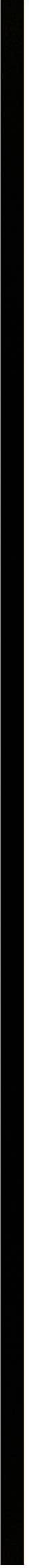 strana 2 z 14Dodatkové poji.stné podmi.nky pro poji.štěni. hospodářských ri.zi.k P-520/14-Pojištěné věci uložené v uzavřeném prostoru typu „B".Tabulka č. 2 Další požadavk v na ZPOSOb	b	krád-"	Lk	'-kážkstrana 3 z 14-Pojištěné věci uložené v uzavřeném prostoru typu „C"Dodatkové pojistné podmínky pro pojištěni. hospodářských rizik P-520/14TabulkaLš	davk	b	b	krád	k,	-kážkPojištěné věci uložené mimo uzavřený prostor na oploceném prostranstvíPoji.štěni se vztahuje na škody vzni.klé krádeží s překonáním překážky na věcech, u kterých je obvyklé vzhledem k jejich vlastnostem a  charakteru  (hmotnost, objem, druh  materi.álu  apod.)  uloženi na oploceném  prostranství. Pojištěni se nevztahuje na škody vzni.klé na cenných předmětech, věcech umělecké, hi.stori.cké nebo sběratelské hodnoty, dokumentaci., finančních prostředcích, ručním nářadí, výpočetní techni.ce, elektronických zařízeních (pokud nejsou  součásti  nebo  příslušenstvím  ji.ně věci.) apod.Tabulka č. 4 Dalši požadavkb	b	'--í	krád · •	k,	Lkážk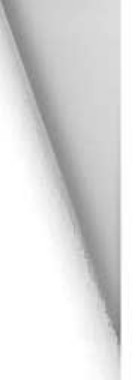 strana 4 z 14Dodatkové pojistné podmínky pro pojištění hospodářských rizik P-520/14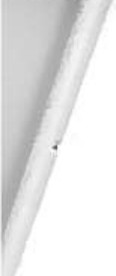 Doložka DOZ102 - Předepsané způsoby zabezpečen{ finančních prostředků a cenných předmětů (1606)Tato doložka stanoví požadované způsoby zabezpečeni pojištěných věci proti. krádeži. s překonáním překážky v návaznosti. na ujednáni ZPP P-200/14 a stanoví odpovídající maximální li.mi.ty pojistného plněni pro jednu a každou pojistnou událost.Obecné požadavky na způsoby zabezpečeni pojištěných vědPojištěný je povinen zaji.sti.t, aby v době pojistné události. byly v závislosti. na požadovaném způsobu uloženi a zabezpečeni pojištěných věci v konkrétním případě :uzavírací a uzamykací mechanismy funkční,otevíratelné otvory, jako jsou okna, výlohy, světlíky aj., zevnitř uzavřeny, a pokud jsou otevíratelné zvenčí, i. uzamčeny,dveře, vrata, vstupy, vjezdy apod. řádně uzavřeny a uzamčeny,ostatní otvory o velí.kosti. 600 cm 2 a větší zevnitř zneprůchodněny,poplachový zabezpečovad a tísňový systém (PZTS, dříve EZS) funkční a ve stavu střeženi,schránky a trezory řádně uzavřeny a uzamčeny .Pokud jsou klíče od dveří a vstupů uloženy v místě pojištěni, ve kterém jsou uloženy pojištěné věci.,  musí být tyto klíče uloženy (uschovány) v uzavřeném a uzamčeném trezoru nebo schránce, nebo v uzavřeném prostoru, který má shodné nebo vyšší zabezpečeni ve srovnáni s uzavřenými. prostory, jejichž klíče jsou v něm uloženy. Musí být řádně uzavřen a uzamčen  nebo trvale střežen fyzickou ostrahou (např. nepřetržitě obsluhovaná vrátnice)_ V opačném případě musí být  tyto  klíče uloženy mi.mo místo pojištěni, ve kterém jsou pojištěné věci. uloženy.Klíče od trezorů a schránek nesmí být uloženy (uschovány) v tomtéž místě pojištěni, ve kterém jsou pojištěné věd uloženy .Další požadavky na uloženi a zabezpečeni pojištěných věci podle jejich charakteru a hodnoty vztahující se k jednotlivým li.mi.tům pojistného plněni jsou uvedeny v následujících tabulkách 1. a 2.Nedílnou součásti této doložky je výklad pojmů uvedený v doložce DO2105.Finančn{ prostředky a cenné předměty uložené v uzavřeném prostoru typu ,,A".strana 5 z 14Dodatkové pojistné podmínky pro pojištěni hospodářských rizik P-520/14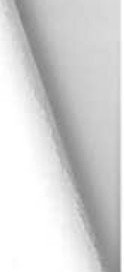 strana 6 z 14Dodatkové pojistné podmínky pro pojištění hospodářských rizik P-520/14Doložka DOZ105 - Předepsané způsoby zabezpečen{ - Výklad pojmů (2001)Všechny pojmy, které jsou v textu doložek způsobů zabezpečení tučně zvýrazněny, jsou definovány ve výkladu pojmů. Toto platí, pokud ji.nde neni ujednáno ji.nak. Výklad pojmů je nedílnou součásti těchto doložek.U prvků mechanických zábranných prostředků uvedených v odst. 1. až 8. a části. odst. 10. je požadováno, aby jejich bezpečnostní úroveň byla ověřena certi.fi.kátem shody, vydaným certifikačním orgánem akreditovaným Českým i.nsti.tutem pro akredi.tad (dále jen „čIA'') nebo obdobným zahraní.čním certifikačním orgánem na základě zkoušek provedených akreditovanou zkušební Laboratoři. Bezpečnostní úroveň výrobku je dána jeho zařazením do příslušné bezpečnostní třídy (dále jen „BT") podle ČSN EN 1627 nebo dle předchozí ČSN P ENV 1627. V případě komponent otvorových výplni se pak jedná o certi.fikad shody s požadavky kladenými. na tyto komponenty jako součásti. otvorové výplně v konkrétní BT. Odpovídajid je též zařazení výrobku do Pyramidy bezpečnosti. (dále jen,,PB''), pokud je k di.spozi.ci.. Pokud neni uvedeno jinak, požaduje pojisti.tel výrobky zařazené mi.n. do BT 3. (Podle současné normy ČSN EN 1627 je BT označena anglickou zkratkou RC a příslušnou čisli.á, podle předchozí normy pak pouze čisli.d.)Nebude-li. bezpečnostní úroveň výrobku ověřena certifikátem, popř. nebude-Li. tuto skutečnost možné ověři.t, bude pojisti.tel za výrobky odpovídajid výše uvedeným podmínkám považovat pouze takové, které splňuji minimálně požadavky uvedené v odst.1. až 8. a části. odst.10.V případě elektronického ovládáni vstupů musí jednotli.vé komponenty splňovat požadavky uvedené u příslušného Li.mi.tu plnění pro mechani.cké zábranné prostředky a případně pro PZTS je-li vyžad ován.Bezpečnostní cylindrická vložka je vložka zadlabadho zámku mi.n. s překrytým profilem chránidm vložku před jejím překonáním tzv. vyhmat ání m.Bezpečnostní dveře jsou dveře profesi.análně vyrobené nebo upravené, s vícebodovým uzávěrem ovládaným bezpečnostním uzamykacím systémem, odolné proti. vysazeni . Mají tuhou a pevnou konstrukci. zesílenou výztuhami., plechem nebo mříži. Případně jsou to dveře plné, opatřené bezpečnostním min. tříbodovým  rozvorovým  zámkem  (uzamykání  dveřního  křídla mi.n. do tři stran) ovládaným bezpečnostním přídavným zámkem, zábranami. proti. vysazeni a vyražení nebo je jejich uzávěr řešen jako mi.n. tříbodový rozvorový, ovládaný bezpečnostním uzamykacím systémem. Za bezpečnostní  dveře  jsou považována i. vrata  (vjezdy  apod.) dostatečně  tuhé a  pevné  konstrukce,  zhotovená  z plného  plechu  o mi.n. tloušťce 3 mm s rámem z ocelového profi.Lu o mi n. tloušťce S mm, která jsou odolná proti. vysazení a vyražení, s mi.n. tříbodovým rozvorovým uzávěrem ovládaným bezpečnostním uzamykadm systémem, u dvoukřídlých vrat musí být i.nstalovány ochrany zástrčí proti. jejich vyháčkování (např. visacím zámkem, příčnou závorou ap od.).Bezpečnostní kováni je kováni, které chrání cyli.ndrickou vložku před rozlomením a vytržením. Vnější štít bezpečnostního kováni nesmí být demontovatelný z vnější strany dveří. Cylindrická vložka nesmí vyčnívat z kování více než 3 mm .Bezpečnostní kufřík je kuf'rik nebo kontejner, který je určen k přenosu nebo převozu finančních prostředků a cenných předmětů, je profesi.análně zhotoven atestovaným výrobcem, má pevné stěny s rukojeti a je vybaven bezpečnostními. doplňky (např. siréna, dýmovnice, barvicí moduly).Bezpečnostní mi.n. tříbodový rozvorový zámek je samostatný bezpečnostním přídavným zámkem ovládaný systém uzamykající dveřní křídlo mi.n. do tři stran a musí být připevněn z vni.třní strany dveří.Bezpečnostní přídavný zámek je doplňkový  zámek s bezpečnostní cyli.ndrickou  vložkou  a štítem, který zabraňuje rozlomeni a odvrtáni vložky, např. vrchní přídavný bezpečnostní zámek, dveřní závora. Přídavný zámek uzamyká dveře v ji.ném místě než hlavní zadlabad zámek a musí být při.pevněn z vni.třni strany dveří. U prosklených dveří musí být instalován takový přídavný zámek, který nelze z vni.třní strany ovládat bezklíčovým způsobem.Bezpečnostní visací zámek je vi.sad zámek s tvrzeným třmenem, s bezpečnostní cyli.ndrickou vložkou nebo s uzamykacím mechani.smem odolným proti. vyhmatáni. Petlice i. oka, ji.mi.ž procházejí třmeny vísadch zámků, musí vykazovat mechani.ckou odolnost proti vloupání mi.ni.málně shodnou jako třmeny vi.sadch zámků, pokud se jedná o uzamčení řetězu nebo Lana, platí tato podmínka i. pro ně. Petlice a oka musí být z vnější přístupové strany upevněny nerozebiratelným spojem.Je-li. požadován bezpečnostní vi.sad zámek se zvýšenou ochranou třmenu, musí být instalován bezpečnostní vi.sad zámek konstrukčně zhotovený tak, že vlastní těleso zámku chrání třmen před  jeho  napadením  (třmen  ukrytý v tělese zámku),  nebo je instalován speciální ocelový kryt, chránící třmen i. samotné těleso zámku.Bezpečnostní uzamykací systém je komplet, který tvoří bezpečnostní stavební (zadlabací) zámek, bezpečnostní cyli.ndrická vložka a bezpečnostní kováni. Kování nebo provedeni bezpečnostní cylindrické vložky musí chránit vložku i. proti. odvrtání. Za bezpečnostní uzamykací systém lze považovat i. elektromechanický zámek, který splňuje požadavky na odolnost proti. překonání uvedené v tomto odstavci..Dozickým zámkem se rozumí zadlabad zámek, jehož uzamykací mechanismus je tvořen mi.n. čtyřmi. stavítky, která jsou ovládána jednostranně ozubeným klíčem.Dveřmi plnými. se rozumí dveře, vrata, vjezdy (dále jen dveře) pevné konstrukce, zhotovené z materiálu odolného proti vloupání (dřevo, plast, kov, sklo a jejich kombi.nace) o mi.ni.mální tloušťce 40 mm nebo dveře BT 2 podle ČSN EN 1627 nebo dle předchozí ČSN P ENV 16 27. Dveře, které nevykazuji dostatečnou odolnost proti. vloupání (např. sololi.tové s výplní z papírové voštiny, dveře s výplni zhotovenou z palubek), musi být z vni.třni strany dodatečně zpevněny (např. celoplošně plechem o mi.n. tloušťce 1 mm, ocelovými. výztuhami., dodatečnou montáži další mechanicky odolné vrstvy), i.nstalad mříže apod. Je-li. výplň kovová, musi být zhotovena z ocelového plechu mi.n. tloušťky 1 mm.Prosklené dveře v případě požadavku poji.sti.tele na zabezpečeni jejich prosklených části musí být zabezpečeny  ve smyslu odst. 30.Dvoukřídlé dveře musí být zajištěny tak, aby obě křídla měla stejnou hodnotu odporu jako dveře jednokřídlé, a současně musí být zabezpečeny i. proti tzv. vyháčkování (např. i.nstalace pevných zástrči na neotvíraném křídle dveří, které jsou zaji.štěny např. šroubem s matici nebo vi.sadm zámkem, ocelové čepy pevně zakotvené do dveřního rámu nebo zdiva, instalace příčné závory, i.nstalace vzpěry neotvíraného křídla apod.).strana 7 z 14Dod at kové poji.stné podmínky pro pojištěni hospodářských rizik P-520/14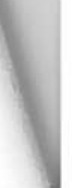 Dveřní rámy (zárubně) musí. být spolehlivě ukotveny ve zdivu. Pokud dveře nejsou zapuštěny do zárubně, musí. být opatřeny zábranami. proti vysazeni.Funkčním poplachovým zabezpečovacím a tísňovým systémem (dři.ve „elektrická zabezpečovací. signalizace" - ,.EZS"; dálejen „PZTS" •J se rozumí systém, který splňuje následující. podmínky:Komponenty PZTS musi splňovat kritéria mi.ni.málně stupně zabezpečeni  2  podle ČSN EN 50131-1,  není-li.  požadován stupeň zabezpečeni vyšší., a musí. ho mít doložen certifikátem shody vydaným  certi.fikačni.m orgánem  akreditovaným  ČIA nebo obdobným zahrani.čni.m certifikačním orgánem.Projekt  a  montáž  PZTS  musí  být  provedeny  dle  ČSN  EN 50131-1 a  ČSN  CLC/rS 50131-7  v posledních  platných zněníchfirmou, která má k těmto činnostem pří.slušná oprávněn{; pokud není znám  stupeň  zabezpečeni  PZTS  podle  normy, může být uznán za vyhovující. i PZTS, jehož technický stav a funkčnost individuálně posoudila odborná osoba určená poji.sti.telem. V případě napadeni. zabezpečeného prostoru nebo samotného PZTS musi. být prokazatelným způsobem vyvolán pop lach .Pokud je výstupní signál z PZTS vyveden na akustický hlásič, při.poušti. se pouze instalace tzv. i.nteligentni.ho hlásiče s vlastním zálohováním. Je-li. umístěný na fasádě, pak v takové výši., aby byl obtížně napadnutelný, mi.n. 3 m vysoko, chráněný před klimatickými. vlivy, současně však dobře slyšitelný. Přivodni. vodiče musí být chráněny před napadnutím (instalace pod fasádou, chránička apod .).Pojištěný je dále povinen trvale zabezpečit, aby provoz,  údržba, kontroly a  revize PZTS byly prováděny v souladu s návodem k obsluze a údržbě; pokud není stanoveno jinak, musí být minimálně jedenkrát za rok provedena prokazatelným způsobem komplexní kontrola vč. funkční zkoušky PZTS výrobcem nebo ji.m pověřenou servisní organi zací..Při. nesplněni. uvedených povinnosti má pojisti.tel právo považovat PZTS za nefunkční .•J V současných normách jsou užívány angl. zkratky „IAS" pro poplachový zabezpečovací systém, ,.IEiHAS" pro poplachový zabezpečovací a tísňový systém, příp. ,.HAS" pro poplachový tísňový systém.Funkčním oplocením se rozumí oploceni, které má ve všech mi.stech požadovanou mi.n. výšku (tedy i v místech,  kde prochází oplocením např. potrubí vedené na povrchu), s maxi.málnimi. otvory 6 x 6 cm a s při.padnou vrcholovou ochranou podle požadavku . Vzdálenost pevných opor (sloupů), jejich ukotveni a samotná montáž oploceni musí zabraňovat volnému vstupu, snadnému prolomeni, podkopáni a podlezeni_13 . Fyzickou ostrahou je osoba starší 18 let, plně svéprávná, bezúhonná, spolehlivá, fyzicky zdatná, psychicky odolná, která není pod vlivem alkoholu či. jiných omamných nebo psychotropních látek. Má požadovaný výcvik bezpečnostního a technického personálu a prošla odborným vzděláním a školením. Musí být vybavená vhodným obranným prostředkem a dále funkčním telefonem nebo jiným obdobným spojením umožňuji.dm přivolat pomoc a současně rádiovým prostředkem pro vzájemné dorozumívání. Tato osoba musi. být prokazatelně seznámena s činností., kterou je nutné vykonávat, a s činnosti při hrozicí.m nebo již uskutečněném odcizeni a při. ohlášen{ poplachového signálu . Ostraha musí vykonávat pravidelné pochůzky střeženého prostoru, o kterých musí být vedeny písemné záznamy. Střeží-li  ostraha  prostor,  ve kterém  jsou  umístěny finanční prostředky a cenné předměty, pak nesmí mít klíče od trezoru ani. od místnosti., v ní.ž je trezor umístěn, popř. nesmí znát uzamykací. kód trezoru.14. Hlídacím psem se rozumí. pes nebo fena (dále jen „pes'') vybraný ze služebních a pracovních plemen (např. německý ovčák,boxer, dobrman, velký knírač, rottweiler)  anebo  pes  tato  plemena  svým  vzhledem  při.pomi.naji.cí.  (t zn.  bez  prokázaného  původ u). Dále je požadováno, aby hlídací. pes měl kohoutkovou výšku větší než 45 cm (vyloučení psů malých plemen, viz Národní zkušební řád ČMKU).. Krátkou kulovou zbrani se pro účely pojištěni. rozumí krátká kulová zbraň kategorie B nebo kategorie A dle § 4zákona č. 119/2002 Sb. ve znění pozdějších předpisů (zákon o střelných zbraních a st řelivu) .. Místem s nepřetržitou službou se rozum{ pracoviště s vyvedeným poplachovým signálem PZTS (svět elný, akustický) ze střeženého prostoru. Na pracovišti. musí být trvale přítomen pracovník určený k ostraze, který na základě aktivovaného poplachového signálu musí neprodleně provést nebo zabezpečit zásah proti narušiteli..Obranným prostředkem je zařízeni., které slouží k osobní ochraně neozbrojeným způsobem a má pachatele odradit od útoku nebo ho paralyzovat (např. sprej, el. paralyzér).Oploceným prostranstvím se  rozumí  volné  prostranství  (areál,  místo  pojištěni)  celistvě  ohraničené  funkčním oplocením či pevnou bariérou; vstupy (dveře, vrata, vjezdy apod.) mají mi.n. stejnou výšku jako požadované oploceni.Za věci uložené na oploceném prostranství se považuji. i. věci uložené ve skladovacích halách, jejich plášť je tvořen z lehkých konstrukcí., které  neodpovídají  uzavřenému  prostoru  typu  A,  B  nebo  C  (např.  plášť  montovaný  z plechů  tloušťky  do 0,6 mm, pláště plachtového typu - polyetylenové, z PVC, z gumotextilních materiálů apod.).Osobou doprovázející se rozumí. osoba starši 18 let, plně svéprávná, bezúhonná, spole hlivá, fyzicky zdatná, psychicky odolná, která není pod vlivem alkoholu či. jiných omamných nebo psychotropních látek. Má požadovaný výcvik bezpečnostního a technického personálu a prošla odborným vzděláním a školením. Musí  být  vybavená  obranným prostředkem nebo ozbrojená podle požadavku pojisti.tele .Pevnou bariérou se rozumí oplocení. z pevného a  neprůhledného  materiálu,  které  má  ve  všech  místech  požadovanou  mi n. výšku s při.padnou  vrcholovou  ochranou  podle  požadavku  na  zabezpečeni.  Vzdálenost  pevných  opor (sloupů),  jejich  ukotveni. a samotná montáž oploceni musi. zabraňovat volnému vstupu, snadnému prolomeni., podkopáni. a podlezeni.Poplachové   přijímací  centrum  (dříve   pult   centralizované  ochrany  -   11PCO",  dále   jen  „PPC" **)  je  trvale  obsluhované dohledové pracoviště, které pomocí. linek telekomuni.kačni. si.tě, rádiově sítě, GSM či. ISDN sítě nebo jiného obdobného přenosu při.jímá informace týkající. se stavů jednoho nebo vice PZTS (zejména poplachové) o narušeni.  zabezpečených prostor, zobrazuje, vyhodnocuje a archivuje tyto info rmace. Musí být trvale provozováno policii. nebo koncesovanou soukromou bezpečnostní službou, maji.d pro tuto činnost oprávněni, která zajišťuje zásah v místě střeženého objektu s dobou dojezdu do 10 minut od přijetí poplachového signálu přenosovým zařízením PPC. Doba mezi. přijímanými. hlášeními. kontrolních zpráv konkrétního PZTS střežící.ho objekt pojištěni nesmí překročit 3 minuty, případné překročení této dobystrana 8 z 14;	rDodatkové pojistné podmínky pro pojištění hospodářských rizik P-520/14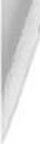 musí být kvalifikováno jako ztráta spojeni s PZTS. V případě ztráty spojeni PPC s PZTS musí být v PPC prokazatelným způsobem vyvolán poplach s následným zásahem v místě střeženého objektu.••> V současných normách je pro poplachové přijímací centrum užívána angl. zkratka „ARC".22 . Schránkou se rozumí těžký kus nábytku, který je uzamčen cylindrickým nebo dozickým zámkem. Schránkou se rovněž rozumí příruční pokladna nebo bezpečnostní schránka, které  jsou  připevněny  k těžkému  kusu  nábytku  nebo  k  podlaze  či.  ke  zdi.  a  které lze demontovat jen po jejich odemčeni.Služebním psem se rozumí pes určený a vycvičený ke strážní a ochranné službě. Služební pes musí absolvovat při.slušné zkouškyminimálně v rozsahu Zkoušky základního mi.ni.ma (ZMT) dle Zkušebního řádu Spectálniho kynologi.ckého svazu TARÍ 1(http//www.vycvikpsa.cz) nebo ji.né zkoušky v obdobném doložitelném rozsahu. O vykonáni. těchto zkoušek musí být vedena písemná evidence formou zápisu do výkonnostní knížky psa nebo jiného obdobného certifikátu.Systém CCTV (kamerový systém) je systém skládajíd se z kamerových jednotek, paměti, moni.torovadch zařízení a přidružených zařízení pro přenos a ovládad účely. Umožňuje dlouhodobého snímání obrazu, který je na příslušných médiích stabilně zaznamenáván a uchováván po stanovenou sjednanou dobu.Tísňový prostředek (např. tlačítko, lišta, kobereček apod.) je zařízení PZTS, jehož aktivad je generován tísňový poplachový si.gnál nebo zpráva (např. v případě napadeni).Trezorem se rozumí speciální úschovné objekty, jejichž odolnost proti vloupání je  vyjádřena  bezpečnostní  třídou  danou certifikátem shody s platnou normou ČSN EN 1143-1 a norem  s  ní  souvisejících,  který  vydal  certi.fi.kační orgán  akreditovaný ČIA nebo obdobný zahraniční certi.fi.kační orgán. Za trezor se nepovažuje ohni.vzdorná skříň.Trezor o hmotnosti. do 100 kg musí být pevně zabudovaný do zdi.va, podlahy nebo nábytku takovým způsobem, že jej Lze odnést pouze po jeho otevřeni nebo po vybourání  ze zdi. či. podlahy. Trezor  musí  být  ukotven  či. zazděn  v souladu  s  pokyny  výrobce. Za uzamykací mechanismus se považuje mechanický klíčový zámek,  mechanický  kódový  zámek,  elektronický  klíčový  zámek nebo elektronický kódový zámek.Uzavřená kabela nebo kurrik musí být opatřena minimálně jedním uzávěrem nebo zámkem a nesmí být zhotovena z látky, si.Lonu a obdobných měkkých materiálů.Za uzavřený osobní automobil je považován automobil s uzavřenou kovovou karoserií (kromě prosklených částí). Plátěné či. výměnné střechy se nepřipouští. Během přepravy jsou všechna otevíratelná okna uzavřena a dveře uzamčeny.Uzavřeným prostorem se rozumí prostor, ve kterém jsou uloženy pojištěné věci. a který pojistník nebo pojištěný užívá sám a po právu. Prvky zabezpečujíd uzavřený prostor musí být provedeny tak, že z vnější přístupové strany je nelze demontovat běžnými. nástroji., jako jsou šroubováky, kleště, montážní klíče apod., a nelze je z vnější přístupové strany překonat bez destruktivních metod. Podle charakteru materiálu, ze kterého jsou provedeny ohrani.čujíd konstrukce příslušného uzavřeného prostoru (plášť tvořený stěnami., podlahou, stropem, střechou, vstupními. dveřmi., okny atd.), se uzavřený  prostor stavby nebo místnosti. z hlediska odolnosti. proti. násilnému vniknutí rozlišuje na:Typ A, uzavřený prostor běžný - stavebně ohraničený prostor, který tvoří řádně uzavřená a  uzamčená  místnost  nebo soubor místnosti. Stěny tohoto prostoru mají mi.n. tloušťku 150 mm a jsou zhotoveny z plných cihel nebo  z  prostého betonu či. železobetonu tloušťky mi.n. 75 mm nebo tvořeny z jiného materiálu, avšak z hlediska  mechanické  odolnosti proti násilnému vniknutí ekvivalentního. Ekvivalentní možnost představují též stavební konstrukce, jejichž mechanická odolnost je doložena certi.fi.kátem shody s požadavky na BT 3 dle ČSN EN 1627 nebo předchozí ČSN P ENV 1627 (např. bezpečnostní sádroka rton) . Stropy a podlahy musí vykazovat shodné vlast nosti .Typ B, uzavřený prostor typu stánek, buňka - prostor s ohraničujícími. konstrukcemi. tvořenými. rámem zhotoveným z ocelových profi.Lů a nerozebiratelným pláštěm tvořeným plechem mi.n. tloušťky 1 mm (nebo z ji.ných ekvivalentních materiálů kladoudch stejný odpor proti. jeji.ch násilnému překonáni - např . Lehké sendvičové panely). Jde např. o obytné, kancelářské nebo stavební buňky, ki.osky, maringotky apod. Do tohoto typu uzavřeného prostoru patří též výrobní a skladové haly, které jsou opláštěny lehkými sendvičovými. panely (většinou s vrstvami.: vnější plech tloušťky 0,6 mm, tepelná izolace cca 20 mm, vnitřní plech tloušťky 0,4 mm).Typ C, uzavřený prostor vnitřní - stavebně ohraničený prostor, který tvoří řádně uzavřená a uzamčená  místnost  nebo soubor místnosti. Stěny tohoto prostoru mají tloušťku menší než 150 mm u cihlového zdi.va  nebo  menší než 75 mm  u zdi.va z betonu či. železobetonu. Jedná se zejména o vestavby uvni.tř budov či. hal (příčky z pórobetonu, dutých ci.hel, sádrokartonu, dřeva apod.). Stropy a podlahy musí vykazovat shodné vlastnosti..Speciální uzavřený prostor je stavebně ohraničený prostor, který tvoří řádně uzavřená a uzamčená místnost. Stěny tohoto prostoru mají mi.n. tloušťku 300 mm a jsou zhotoveny z plných ci.hel nebo - z hlediska mechanické odolnosti. - z ji.ného ekvivalentního materiálu. Stropy a podlahy musí vykazovat shodné vlastnosti..Za uzavřený prostor se nepovažuje prostor motorového vozidla.Zabezpečením prosklených částí oken, dveří a jiných technických otvorů s plochou větší než 600 cm2 se rozumí, že jakákoli. okna, prosklené dveře nebo jeji.ch části.,  světlíky,  větrad  šachty,  výlohy,  vitríny,  prosklené  stěny  apod.  s plochou  větší  než 600 cm2, které jsou níže než 2,5 m nad okolním terénem nebo 1,2 m od přístupové trasy (např. hromosvod, pevný požární žebřík, okno do nechráněného prostoru apod.), jsou zabezpečeny některým z dále uvedených způsobů:Funkční  mnH,  jejíž  ocelové  prvky  (pruty)  jsou  z plného  materiálu,  mi.n. průřezu 1  cm2, osová  vzdálenost   prutů mřížových  ok  max. 20  x 20  cm  (nebo   ji.ná   vzdálenost   nepřevyšujid   však   hodnotu   plochy   čtverce   400 cm2,   tedy např. 25 x 15 cm). Mříž musí být dostatečně tuhá, odolná  proti. roztažení,  pruty  spojeny  nerozebiratelně  (svařením, snýtováním), z vnější strany musí být pevně, nerozebiratelným  způsobem  ukotvena  (zazděna,  zabetonována,  připevněna)  ve zdi. nebo neotevíratelném rámu okna (či. ji.ného otvoru) minimálně ve čtyřech kotevních bodech do hloubky mi.n. 80 mm. V případě odnimatelné mříže musí být mříž uzamčena čtyřmi. bezpečnostními. visadmi. zámky (vi.z odst. 7.) Mříž opatřená dveřními. závěsy nebo mříž navíjed musí být uzamčena jedním bezpečnostním uzamykadm  systémem  (vi.z  odst. 8.)  nebo dvěma bezpečnostními. visadmi. zámky (vi.z odst. 7) nebo je navíjecí mříž vybavena mechanismem (např.  u  elektricky ovládané), který zabraňuje neoprávněné manipulaci. a jejímu nadzvednutí. Mříž a její příslušenství Lze z  vnější  strany demontovat pouze hrubým násilím (kladivo, sekáč, pi.lka na železo, rozbrušovačka apod.).strana  9 z 14	IDodatkové poji.stné podmínky pro pojištěni hospodářských rizi.k P-520/14Nebude-li. mříž splňovat výše uvedené požadavky, bude pojisti.tel za funkční mříž považovat pouze takovou mříž, která má mechanickou odolnost proti. vloupáni doloženou certifikátem a bude  splňovat  požadavky  mi.n. BT 3  podle  ČSN  EN 1627 nebo dle předchozí ČSN P ENV 1627.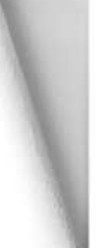 Výše uvedené požadavky platí i. pro mříže instalované v prostoru vstupni.ch otvorů (dveří).Funkční roletou z vlnitého plechu nebo z ocelových či hli.ní.kových Lamel v  bezpečnostním  provedeni  doloženém certifikátem, jež bude splňovat  požadavky  mi.n. BT 3  podle  ČSN  EN 1627 nebo dle předchozí ČSN P ENV 1627. Požadavky na uzamčení. rolety jsou shodné jako u výše uvedené  mříže.  Roletu  a  její  příslušenství.  Lze  z  vnější  strany  demontovat pouze hrubým násilím (kladivo, sekáč, pilka na železo, rozbrušovačka apod.).Funkční okenici zaji.štěnou  z  vnitřního  prostoru  uzavíracími.  mechanismy  včetně  zabezpečení.  proti. vyháčkování. Ukotvení. závěsů včetně  jeji.ch  vlastni  konstrukce,  pokud  jsou  použity,  musí. být  nerozebíratelné z vnější  strany,  zhotoveno z mechanicky pevné, tvrdé konst rukce. Okeni.ci. Lze překonat z vnější. strany pouze hrubým nási.lim (kladi.vo, sekáč, pi.lka, rozbrušovačka apod.).Bezpečnostním  zasklením  (bezpečnostním  vrstveným  sklem,  sklem   s  dodatečně  i.nstalovanou   bezpečnostní  fóli.t,  sklem s drátěnou   vložkou),   které   musí   vykazovat   kategorii.   odolnosti.,    pokud    není.    požadováno    ji.nak,    mi.n.    P2A podle ČSN EN 356.Jedná-li. se o provedení s dodatečnou instalaci. bezpečnostní. fóli.e, musí. být instalována na skle s  mi.n.  tloušťkou  dle certifikátu shody této fóli.e s požadavky na konkrétní. kategorii. odolnosti. dle ČSN EN 356 (bývá mi.n. 4 mm a vice).  Po montáži.  fóli.e  na  sklo   musí.   zasklení   vykazovat   kategorii.   odolnosti.,   pokud   není.   požadováno   ji.nak,   mi.n.   P2A dle ČSN EN 356. Fóli.i. musí  na sklo odborně i.nstalovat firma, která  má  k této činnosti. oprávnění.  Fóli.e  musí být  nalepena na vnitřní. stranu skla a musí zasahovat až na jeho okra j.Bezpečnostní. úroveň výše uvedených výrobků musí. být ověřena zkušební Laboratoří akredi.tovanou ČIA nebo obdobnýmzahrani.čnim certi.fikační.m orgánem a doložena příslušným osvědčením (protokol o zkoušce).Funkčním PZTS s detektory reagujícími. na rozbiti skla (akustický det ekt or) . Není-li. u příslušného Li.mi.tu  plnění. požadována současně i. instalace PZTS, musí být  instalován  PZTS  mi.n.  s  vývodem  poplachového  signálu  na  akustický hlási.č umístěný mi.n. 3 m nad okolním terénem. PZTS musí splňovat požadavky uvedené výše v odst. 11.Doložka DO8101 - Elektronická ri.zi.ka - Výluka (2001)Ujednává se, že se pojištěni nevztahuje na jakákoli. poškozeni, následné škody, ztrátu uži.tné hodnoty, náklady, nároky a výdaje preventivní i. jiné, jakékoli. povahy přímo i. nepřímo plynoucí nebo způsobené, ať plně nebo částečně:užíváním, zneuži.tim, selháním fungováni internetu, kterékoli. vnitřní nebo soukromé  sítě,  internetové  stránky, internetové adresy nebo podobného zařízeni či služby,jakýmikoli. daty nebo ji.nými. informacemi. umístěnými. na internetové stránce nebo podobném zařízeni,projevem jakéhokoli. počítačového vi.ru nebo obdobného programu,jakýmkoli. elektronickým přenosem dat nebo ji.ných i.nformaci,jakýmkoli. porušením, zni.čenim, zkreslením, zborcením, narušením, vymazáním nebo ji.nou ztrátou či. poškozením dat, programového vybavení, programovacího souboru či. souboru instrukci jakéhokoli. druhu,ztrátou možnosti. využíváni dat nebo omezením funkčnosti. dat, kódování, programů, programového vybaveni jakéhokoli. počítače či. počítačového systému nebo ji.ného zařízeni závislého na jakémkoli. mi.kroči.pu nebo vestavěném Logickém obvodu, včetně výpadku činnosti. na straně pojištěného,jakýmkoli. porušením, ať úmyslným nebo neúmyslným, duševních majetkových práv (např. ochranné známky, autorskéhopráva, patentu apod.).Výše uvedené výluky se však neuplatní., vznikne-Li. z výše uvedených příči.n následné  poškození.  nebo  zničeni  pojištěné  věd některým z pojistných nebezpečí.: požární. nebezpečí., náraz nebo pád, kouř,  povodeň  nebo záplava, vi.chři.ce  nebo krupobití., sesuv  (tj. sesouvání. půdy, zřícení. skal nebo zemi.n, sesouvání. nebo zřícení. Lavi.n), zemětřesení.,  ti.ha  sněhu  nebo  námraza  nebo vodovodní nebezpečí, je-Li. předmět pojištěni  proti. takovému  pojistnému  nebezpečí  v  poji.stné  smlouvě  pojišt ěn .  Předchozí  věta se však neuplatni v pojištěni odpovědnosti. za újmu.Doložka DO8103 - Výklad pojmů pro účely pojistné smlouvy (2001)Aerodynamickým třeskem se rozumí hlukem doprovázená ni.či.vá tlaková  vlna  vyvolaná  Letícím  tělesem  při.  překročení. hranice rychlosti. zvuku.Agregovaná pojistná částka je údaj, který vyjadřuje poji.stnou hodnotu souboru pojišťovaných věcí a sjednává  se  v případě pojištěni souboru věci.Celkovou pojistnou částku tvoří součet pojistných částek jednotlivých věci a sjednává se v případě pojištěni výčtu jednotlivých věci a součtu jeji.ch hodnot.Za cenné předměty se považuji:drahé kovy, perly a drahokamy a předměty z ni.ch vyrobené,drobné luxusní předměty, jeji.chž hodnota přesahuje 15 000 Kč za jeden kus (hodiny, plni.ci pera, brýle apod.); za  cenné předměty se nepovažuje elektroni.ka.Za finanční prostředky se považuji:peníze, t j. platné tuzemské i. cizozemské bankovky a mi.nce,ceni.ny, tj. poštovní známky, kolky, Losy, jízdenky a kupony MHD, dobíjecí kupony do mobilních telefonů, dálniční. známky, stravenky apod.,platební. karty a ji.né obdobné dokumenty, cenné papíry, vkladní. a šekové knížky.Ci.zi předměty převzaté jsou movi.té předměty, které pojištěný uvedený v poji.stné smlouvě převzal při. poskytování. služby na základě smlouvy, objednávky nebo zakázkového Li.stu.strana 10 z 14Dodatkové poji.stné podmínky pro pojištěni hospodářských rizik P-520/14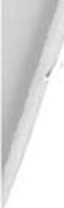 Data jsou strojně nebo elektroni.cky zpracovatelné i.nformace.Dodavatelem se rozumí. jakýkoli. dodavatel, výrobce, prodejce, zhotovitel nebo zpracovatel komponentů, zboží nebo surovi.n, a to jak speci.fikovaný či. nespeci.fikovaný, který má vůči. poji.stnikovi. (poji.štěnému) závazky vyplývající ze sjednaného smluvního vztahu .Dopravní nehoda je událost v provozu na pozemních komuni.kacich, například havári.e nebo srážka, která se stala nebo  byla započata na pozemní komuni.kaci. a při. niž  dojde  k usmrceni  nebo  zraněni  osoby  nebo  ke  škodě  na  majetku  v přímé souvislosti. s provozem vozidla v pohybu .Dopravní prostředek je motorové nebo nemotorové  vozidlo  určené  k přepravě osob  nebo mat e ri.álu . 11 . Elektronické zařízeni je zařízeni, které pro svou funkci využívá elektronické prvky.Expert je odborník na danou problematiku, oprávněný podle příslušného právního předpisu vydávat písemné posudky a stanoviska.Franšíza časová je časový úsek speci.fikovaný několi.ka pracovními. dny. Právo na poji.stné plněni vzniká jen tehdy, je-Li. provoz zařízeni přerušen  déle  než  po  tento  počet  pracovních  dni .  Pracovním  dnem  se  rozumi  časové  období,  kdy  je  zařízení  běžně v provozu .14 . Franšíza integrální se od plněni neodečítá, do její výše se však  pojistné  plnění  neposkytuje.  Může  být  vyjádřena  pevnou  částkou, procentem, časovým úsekem nebo jejich komb i.nad .15.  Franšíza  odčetná  (spoluúčast)  se  vždy  odečítá  od  celkové  výše  pojistného   plněni.   Do   její   výše   se   pojistné   plněni neposk yt uje . Oprávněná osoba se franšízou odčetnou (spoluúčasti) podílí na pojistném plněni.  Může  být  vyjádřena  pevnou částkou, procentem, časovým úsekem nebo jeji.ch kombi.nad.16 . Integrální časová franšíza je časový  úsek specifikovaný  několika pracovními. dny. Právo na pojistné plnění vzniká  jen tehdy,  je­  li. přerušeni provozu pojištěného delší než tento počet pracovních dni. Je-Li. však přerušení  provozu  poji.štěného  delší než tento počet pracovních dni, nemá i.ntegrálni časová franšíza vli.v na výši. pojistného plněni.17. Za kapalinu z vodovodních zařízeni se považuje voda, topná, kli.matizačni a hasi.ci měd i.a. 18 . Kouř je směs plynných a v ní rozptýlených tuhých produktů hořeni.Krádeži s překonáním překážky se rozumí krádež, u které jsou příslušným orgánem veřejné moci. nebo na základě znaleckého posudku zjištěny stopy prokazující, že se pachatel zmocni.L poji.štěné věci. některým dále uvedeným způso bem:do místa, ve kterém byla věc uložena, se dostal tak, že jej prokazatelně zpřístupnil nástroji., které nejsou určeny k jeho řádnému otevíráni,v mistě, ve kterém byla věc uložena, se prokazatelně skryl a po jeho uzamčeni se věci. zmocnil,místo, ve kterém byla věc uložena, otevřel klíčem nebo obdobným prostředkem, jehož se neoprávněně zmocni.L krádeži nebo Loupeži.Krupobitím se rozumí pád kousků ledu vytvořených v atmosféře.Li.mi.tem pojistného plněn{ se rozumí dohodnutá horní hranice plnění. Sjednat Lze:maximální roční li.mi.t poji.stného plněni pro všechny pojistné události. nastalé v jednom pojistném roce,Li.mi.t pojistného plněni pro jednu pojistnou událost.Není  -Li. sjednán  Li.mi.t  pojistného  plněni pro  jednu  pojistnou  událost, považuje se sjednaný  maximální  roční li.mi.t  pojistného plnění i za Limit pojistného plněni pro jednu poji.stnou událost.Loupeži se rozumí zmocnění se věci. za použiti násilí nebo pohrůžky bezprostředního nási.li proti. pojištěnému, jeho zaměstnanci. nebo ji.ně osobě ji.mi. pověřené.Maximální roční limit pojistného plněn{ (MRLP) je horní hrani.ci poji.stného plněni v souhrnu ze všech poji.stných události vzniklých v jednom pojistném roce. Je-Li. poji.štěni sjednáno na dobu kratší než jeden pojistný rok je  MRLP  horni  hrani.ci pojistného plněni v souhrnu ze všech poji.stných události vzni.klých za dobu trvání pojištěni.Mobilní elektronické zařízeni je elektronické zařízení, které je určeno převážně pro práci. v terénu a je buď přenosné, nebo pevně i.nstalované ve vozidle .. Motorovými vozidly jsou osobní a nákladní motorová vozidla s  při.dělenou  státní poznávací  nebo  regi.stračni značkou, jakož i návěsy a přívěsy k těmto vozidlům s při.dělenou státní poznávací značkou nebo registrační značkou.Nádrž je zčásti. otevřený nebo uzavřený prostor o obsahu nejméně 200 l určený ke skladováni tekutin nebo sypkých hmot.Nárazem nebo zřicenim letadla se rozumí dopad pi.Lotovaného dopravního prostředku, jeho části. nebo nákladu na  pojištěnou věc.Následná škoda je škoda způsobená přerušením nebo omezením provozu z důvodu vzniku věcné škody.Za názorný model se považuje funkční i. nefunkční model stroje nebo zařízení sloužící k výuce nebo demonstraci. funkce . Výjimku tvoří názorné modely vyráběné séri.ově speci.alizovaným výrobcem pro obecné použití ve školství a odborných kurzech.. Neoprávněným užíváním pojištěné věci. se rozumí neoprávněné zmocnění se pojí.štěně věci. v úmyslu ji. přechodně užívat.Neprodejný výstavní exponát  je taková  věc,  která  nenavazuje  na  běžný  program  výrobce,  nebude  jako taková  dále prodávána a neni servi.sně zajišt ěna .Neprodejný vzorek je takový výrobek nebo soubor výrobků, které nejsou ve srovnatelné podobě dostupné na trhu, takže není stanovena jejich cena.Nepropordonálni vícenáklady jsou vícenáklady vzni.kajici jednorázově při. výpadku zařízeni, které nepřetrvávají po celou dobu ručení (např. náklady na při.způsobeni programů náhradnímu zařízeni, náklady na transport datových nosi.čů, náklady na i.nstalaci. náhradního zařízení) .34 . Nosiče dat jsou paměťová mědi.a na strojně zpracovatelné i.nformace.. Odběratelem se rozumí jakýkoli. odběratel, specifikovaný  či. nespeci.fikovaný, vůči. němuž má  pojistník (poji.štěný) závazky vyplývající z písemně sjednaného smluvního vztahu.strana 11 z 14Dodatkové pojistné podmínky pro pojištěni hospodářských rizi.k P-520/14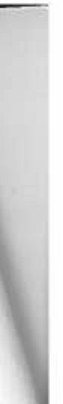 Ochranným zařízením se rozumí zařízeni sloužíd k ochraně před škodli.vým působením par, teplot, plynů, záření apod. na životní prostředí. Nahodilou poruchou ochranného zařízeni se rozumí porucha způsobená takovou vnitřní závadou zařízeni, jejímuž vzniku pojištěný nemohl zabránit.Oploceni je ostatní stavba sloužící k ohraničeni daného prostoru. Jeho funkcí je  bránit  pohybu  osob  a  věci  z daného prostoru ven a dovnitř nebo může mít pouze funkci. okrasnou.Opotřebením se rozumí při.rozený úbytek hodnoty věd způsobený stárnutím, popř. užíváním. Výši. opotřebeni ovlivňuje také ošetřováni nebo udržováni. věci..Loupeži přepravovaných peněz nebo cenin se rozumí pojištěni sjednané  pro  případ  odcizeni  peněz  nebo  ceni.n,  které přepravuje pojištěný nebo osoba jím pověřená, Loupeží.Povodni se rozumí přechodné výrazné zvýšeni hladiny vodních toků nebo ji.ných povrchových vod, při. kterém voda již zaplavuje místo pojištěni mi.mo koryto vodního toku. Povodni je i. stav, kdy voda z určitého území nemůže dočasně při.rozeným způsobem odtékat nebo její odtok je nedostatečný, případně je zaplavováno území při. soustředěném odtoku srážkových vod.Požár je oheň, který vzni.kl mi.mo určené ohniště nebo který určené ohniště opustil a který se vlastni si.Lou rozšířil nebo byl pachatelem úmyslně rozšířen. Požárem není působeni užitkového ohně a jeho  tepla,  žhnutí  a  doutnání  s omezeným přístupem vzduchu ani. působeni tepla při. zkratu v elektrickém vedeni nebo el. zařízeni, pokud se  hořeni vzni.klé zkratem dále nerozšířilo.Proporcionální vícenáklady jsou vícenáklady vzni.kajici při. výpadku zařízeni, které přetrvávají po celou dobu ručení  (např. nájemné za techniku či. najaté prostory, zvláštní mzdové náklady za práci. přesčas, o svátcích a za zvláštní personá0.Prototyp je výrobek zhotovený pro ověřeni skutečné funkčnosti. předpokládané projektem, který není určen k prodeji..Provozuschopný stav nastává tehdy, jakmile je po ukončeni zkušebního provozu (je-li vyžadován) věc  na  místě  pojištěni při.pravena k zahájeni provozu nebo se na místě pojištěni ji.ž v provozu nachází.Přenosným elektronickým zařízením se rozumí takové zařízeni, které je určeno převážně pro práci. v terénu a je buď přenosné,  nebo odnimatelně instalované ve vozidle. Za přenosné zařízeni se nepovažuji  kalkulátory,  di.áře,  mobi.Lni  telefony,  pagery,  kamery a fotoaparáty, navigační systémy (GPS) a mobi.lni komuni.kačni zařízeni s výjimkou notebooků a tabletů.Přímým úderem blesku se rozumí přímé a bezprostřední působeni energie blesku nebo  teploty  jeho  výboje  na  věci..  Škoda vzniklá úderem blesku musí být zjistitelná podle vi.di.telných destrukčních úči.nků na věci. nebo na budově, v níž byla věc v době pojistné  události.  uložena .  Úderem   blesku   není  dočasné   přepětí  v elektrorozvodné   nebo   komuni.kačni   síti,  k němuž  došlo v důsledku působeni blesku na tato vedeni .47 . Přepravou se rozumí cílevědomé přemístěni osob, věci či. zvířat dopravnimi prostředky z mista A do místa B po pozemních komunikacích, po dráze, po vodě nebo ve vzduchu bez ohledu na skutečnost, zda přeprava probíhá na základě přepravni  nebo obdobné smlouvy nebo je provedena  přímo  pojištěným.  Za  přepravu  z  místa  A  do  mista  B  se  nepovažuje  např.  přemístěni věci. v rámci. areálu pojištěného.Prúvodnúni jevy požáru se rozumí teplo a zplodiny hořeni vznikající při. požáru a  dále  působeni  hasební  látky  použité  při. zásahu proti. požáru.Příslušenstvím stroje jsou zařízeni a prostředky spojené se strojem, které jsou po techni.cké stránce nezbytné pro či.nnost stroje podle jeho účelu. Za přislušenstvi stroje se nepovažuji data.Příslušenstvím věci jsou věci., které patři vlastníku věd hlavni a jsou jím určeny k tomu, aby se s hlavní věcí trvale užívaly.Rekonstrukce dat je pro účely tohoto pojištěni nový vstup dat ze  záložních  nosi.čů  dat  nebo  nový  vstup  dat  provedený  manuálně z původních dokument ů.Za sdružený živel se považuje požárni nebezpečí, náraz nebo pád, kouř, povodeň nebo záplava, vichřice nebo krupobití, sesuv (t j. sesouváni půdy, zříceni skal nebo zemi.n, sesouváni nebo zříceni Lavi.n), zemětřesení, tíha sněhu nebo námraza, vodovodní nebezpečí.Sesedáním půdy se rozumí klesání zemského povrchu směrem do středu Země v důsledku působeni přírodních si.L nebo li.dské činnosti..Sesouváním nebo zřícením lavin se rozumí jev, kdy se masa sněhu nebo Ledu náhle uvede do pohybu a řiti se do údo lí.Sesouvánim půdy, zřícením skal nebo zemin se rozumí pohyb hornin z vyšších poloh svahu do ni.žšich, ke kterému dochází působením přírodních si.L nebo lidské činnosti. při. porušeni podmínek  rovnováhy  svahu.  Sesouváním  půdy  není  klesání zemského povrchu do centra země v důsledku působeni přírodních si.l nebo Li.dské činnosti..  Za  sesouváni  půdy  se  dále nepovažuje pokles rovinatého terénu  nebo  změny  základových  poměrů  staveb,  např.  promrzáním,  sesycháním,  podmáčením půdy bez porušení rovnováhy svahu.Součástí věci je všechno, co k ní podle její povahy patři a nemůže být odděleno bez toho, ani.ž se tím věc znehodnotí.Strojní zařízení je souhrn několika vzájemně (technologicky a konstrukčně) spojených strojů a mechani.smů určených na plnění předepsaných funk ci .58 . Sublimi.tem pojistného plněni se rozum{ horní hranice plněni v rámci sjednaného limitu pojistného plněni.Škodný průběh je poměr mezi vyplaceným plněním a zaplaceným pojistným za hodnocené období spedfi.kované v pojistné smlouvě vyjádřený v procentech. Od vyplaceného plněni pojisti.tel odečítá při.jaté regresy.Škody způsobené jadernými riziky jsou škody vzniklé:z ioni.zujíciho zařízeni nebo kontaminacemi. radi.oakti.vi.tou z jakéhokoli. jaderného pali.va nebo jaderného odpadu anebo ze spalováni jaderného pali.va,z radi.oakti.vniho, toxického, kontami.nujiciho nebo ji.ného působeni jakéhokoli. nukleárního zařízeni, reaktoru nebo nukleární montáže nebo nukleárního komponentu,z působeni jakékoli. zbraně využívající atomové nebo nukleární štěpeni, syntézu nebo ji.nou podobnou reakci., radi.oakti.vni sily nebo materi.ály.Škodou vzniklou v důsledku kybernetických nebezpečí se rozumí škoda způsobená:strana 12 z 14Dodatkové pojistné podmínky pro poji.štění hospodářských ri.zi.k P-520/14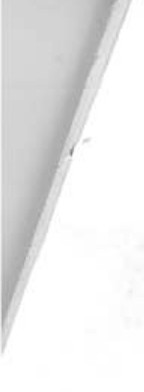 užíváním, zneužitím nebo selháním internetu, kterékoli. vnitřní nebo soukromé si.tě, i.nternetové  stránky,  internetové adresy nebo podobného zařízeni. či. služby,jakými.koli. daty nebo ji.nými. i.nformacemi. umístěnými. na internetové stránce nebo podobném zařízeni,projevem jakéhokoli. počítačového viru nebo obdobného programu,jakýmkoli. elektronickým přenosem dat nebo jiných informaci,jakýmkoli. porušením, zničením, zkreslením, zborcením, narušením, vymazáním nebo ji.nou ztrátou či. poškozením dat, programového vybaveni., programovacího souboru či. souboru i.nstrukci jakéhokoli. druhu,ztrátou možnosti. využíváni. dat nebo omezením funkčnosti. dat, kódováni., programů, programového vybavení. jakéhokoli. počítače či. počítačového systému nebo ji.něho zařízeni. závislého na jakémkoli. mi.kroči.pu nebo vestavěném logickém obvodu, včetně výpadku činnosti na straně pojiš t ěného .6 2. Taventnou se stává jakákoli. hmotná substance, která je při. běžných  teplotách  v tuhém  stavu  a  působením  tepla  přechází  do stavu tekutého (např . sklo, kovy, li.ti.na, ocel, čedi.č).63. Tíhou sněhu nebo námrazy se rozumí destruktivní působeni jejich nadměrné hmotnosti. na konstrukce budov. Za nadměrnou se považuje taková tíha sněhu nebo námrazy , která se v dané oblasti. místa poji.štění běžně nevyskyt uje. Za škody způsobené tíhou sněhu nebo námrazy se nepovažuje působeni. rozpínavosti. ledu a prosakování tajícího sněhu nebo ledu.64 . Ukončením činnosti pojištěného se rozumí zánik jeho oprávnění k podnikatelské činnosti..65. Ufiváním věci se rozumí stav, kdy pojištěný má věc ve své di.spozi.ci. a může využívat její užité vlastnosti., a to  i. formou  braní jejích plodů a užitků (požívání věci.).66 . Věci.   sloužíc{   provozu   pojištěného   se   rozumí   věci.,   které   mají   hmotnou   podstatu   a   které   jsou   užívány   pojištěným k podnikatelské činnosti., a dále věci., které mají hmotnou podstatu a které slouží pojištěnému k zaji.štěni chodu provozu.Za věci sloužici provozu pojištěného se však nepovažuji přístupové cesty (si.lnice, mosty, schodiště, výtahy, apod.) nacházející se mi.mo místo pojištění.Vichřici se rozumí dynamické působeni hmoty vzduchu, která se pohybuje rychlosti. 20,8 m/s a vyšší. Za škodu způsobenou vichři.d se dále považují i. škody způsobené vržením jiného předmětu vichřici na věc.Vodovodním zařízením se rozumí:potrubí pro při.vod, rozvod a odvod vody včetně armatur a zařízení na ně při.pojených,rozvody topných a kli.mati.začni.ch systémů včetně těles a  zařízeni. na  ně při.pojených.  Za vodovodní zařízeni. se nepovažuji. střešní žlaby a vnější dešťové svody.Výbavou se rozumí základní výbava dodávaná k danému typu stroje nebo věci. výrobcem, jakož  i. výbava  předepsaná  právní normou . Za výbavu stroje se nepovažuji. dat a.Výbuchem se rozumí náhlý ničivý projev tlakové sily spočivajid v rozpínavosti.  plynů  nebo  par.  Výbuchem  se  dále  rozumí prudké vyrovnáni tlaku (imploze). Výbuchem  není  aerodynamický  třesk  nebo  výbuch  ve  spalovacím  prostoru  spalovacího motoru a jiných zařízeni , ve kterých se energie výbuchu cílevědomě využívá.Výměnné nostče dat jsou nosiče dat, které nejsou pevnou součásti zařízeni. výpočetní t echniky , např . dí.sket y, opti.cké disky, výměnné di.sky, magnetooptické disky, magnetické pásky.Výrobkem se rozumí hmotná movitá věc, která byla vyrobena, vytěžena, vypěstována nebo ji.nak získána a  je určena  k uvedeni na trh za účelem prodeje, nájmu nebo ji.ného použiti., bez ohledu na stupeň jejího zpracováni, a to i. tehdy, je-li součásti nebo pří.slušenstvim jiné movité nebo nemovité věci.. Za výrobek se  považuje také ovladatelná  přírodní sila,  která  je  určena  k uvedeni na trh, například elektři na.Záplavou se rozumí vytvořeni souvislé vodní plochy, která po urči.tou dobu stoji. nebo proudi v mi.stě pojištění.Zatajením věci se rozumí při.vlastnění. si. věci., která se dostala do moci. pachatele nálezem, omylem nebo jinak bez svoleni. poji.štěného.Zemětfesenim se rozumí otřesy zemského povrchu vyvolané pohyby zemské kůry, dosahující i.ntenzi.ty alespoň 6. stupně mezi.národní stupnice MSK - 64, udávající makroseismické účinky zemět řesení , a to v mi.stě pojištěni. (nikoli. v epicent ru).Znečištěním životního prostředí se rozumí poškozeni. životního prostředí či. jeho složek (např. kontami.nace  půdy,  horni.n, ovzduší., povrchových a podzemních vod, živých organismů -  flóry  a  fauny).  Za  újmu  způsobenou  znečištěním  životního prostředí se považuje i. následná újma, která vzni.kla v příčinné souvislosti. se znečištěním životního prostředí (nap ř. úhyn  ryb a zvi.řat v důsledku kontaminace vod, zni.čení úrody plodin v důsledku kontaminace půdy). Kontami.nací se rozumí.  jakékoli  zamořeni, zneči.štění či. ji.né zhoršeni. jakosti., bonit y, kvality jednotlivých složek životního prostředí.Znovuzřízením věci se rozumí dosažení stavu, v jakém se věc nacházela před pojistnou události.. Za odpovidají.d  náklad  se považuje:u staveb částka, kterou je třeba obvykle vynaložit k vybudováni novostavby téhož druhu,  rozsahu  a  kvality  v daném mi.stě, včetně nákladů na zpracováni projektové dokumentace,u movitých věd částka, kterou je třeba vynaložit na obnovu věci. nebo částka, kterou je třeba vynaložit  na výrobu  nové  věci. stejného druhu a kvality v daném místě; určující je ta částka, která je ze zjištěných částek ni.žši.Ztrátou věci se rozumí stav, kdy osoba oprávněná s věd di.sponovat pozbyla nezávisle na své vůli. možnost s ni disponovat.Doložka D0B104 - Demoltce, suť - Rozšířeni pojistného plněni (1401)Pojisti.tel z poji.štěni dle této doložky uhradí kromě zachraňovacích nákladů (čl 13 odst. 2) VPP P-100/14) účelně vynaložené náklady z ji.ž nastalé pojistné události. z jiného pojistnou smlouvou  sjednaného  pojištění na demoli.ct/rozebráni pojištěných věd movitého nebo nemovitého charakteru  zničených  touto  události, na vyklízeni  nebo odklizení těchto věci.,  jejich zbytků či. suti. a náklady na jejich uloženi. na nejbli.žši vhodnou skládku nebo na provedeni. jeji.ch odpovídající likvidace v nejbližším vhodném místě, včetně nákladů na jejich odvoz na takové mi.sto (skládku), dále jen „demoliční náklady".Demoli.čni náklady uhradí pojisti.tel pouze v případě, že pojištěné věci. shledal neopravitelnými. nebo jejich demolici/rozebráni nařídil po pojistné události. orgán státní správy z důvodů bezpečnost níc h.strana 13 z 14Dodatkové pojistné podmínky pro pojištění hospodářských rizi.k P-5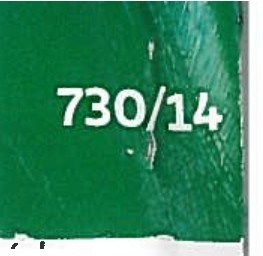 Demoliční náklady uhradí pojisti.tel pouze v případě, že zničení. pojištěných věcí. bylo zapříčiněno některým z dále uvedenýcn pojistných nebezpečí., je-li. pro takové pojistné nebezpečí. pojištěná věc pojištěna: požární. nebezpeč í., náraz nebo pád, kouř, povodeň nebo záplava, vi.chři.ce nebo krupobití, sesuv, t j. sesouvání.m půdy, zřícením skal nebo zemin, sesouváním nebo zřícením lavi.n, zemětřesením, tíhou sněhu nebo námrazy (pouze pro škody na pojištěných budovách), vodovodním nebezpečím.Pojištěni se sjednává na první ri.zi.ko ve smyslu čl. 23 odst . 1) pí.srn. a) VPP P-100/14.Doložka DO8105 - Tťha sněhu, námraza - Vymezeni podmínek (1401)l. Pojištěni sjednané pro pojistné nebezpečí tíha sněhu nebo námraza  se nevztahuje  na  poškozeni  nebo  zničeni  nosné  konstrukce střech budov a/nebo krytiny, která plni funkci. proti.explozivního opatřeni např. při. zpracováni výbušni n.Pojisti.tel je oprávněn sní.žit pojistné plnění v případě  pojistné  události.,  ke  které  dojde  na  zcela  či.  z  části.  zchátralých, shnilých nebo jinak  poškozených  nosných  konstrukcí.  střech  budov  nebo  krytinách  a/nebo  s  při.spěním  takového  stavu nosných konstrukcí. střech budov nebo krytin ke vzniku škodné události..Pojisti.tel je dále oprávněn snížit pojistné plněni v případě, kdy v době vzniku škodné události. výška sněhové vrstvy kdekoli.  na ploše střechy pojištěné budovy přesahovala výšku 40cm . Toto ustanoveni se týká pouze střech plochých a  střech  se sklonem střešních rovi.n do 15-ti. st up ňů.Střecha, nebo také střešní konstrukce, patří. mezi. obvodové konstrukce objekt u. Děli se  na střešní plášť a na nosnou  konstrukci. st řech.Nosná konstrukce střech je část střechy, která přenáší zatíženi od vlastni hm ot nosti., hmotnosti. střešního  pláště,  od  klimatických vnějších vlivů (sníh, vítr, voda), zatížení od provozu zařízeni, do ostatní.ch nosných systémů objekt u.Střešní plášť  je část střechy, která  kromě základní. nosné vrstvy a krytiny může obsahovat řadu doplňkových vrstev (např. tepelná i zolace).Doložka DO8107 - Definice jedné pojistné události pro pojistná nebezpeči povodeň, záplava, vichřice, krupobití (1401) Ujednává se , že škody způsobené katastrofickými. pojistnými. nebezpečími. povodeň nebo záplava nastalé z jedné příčiny během72 hodin, vi.chři.cí. nebo krupobi.tim nastalé z jedné příčiny během 48 hodin se považuji za jednu pojistnou udál ost. Netýká se pojištěni přerušeni nebo omezeni provozu. V případě vzniku takové jedné pojistné události. na vice místech  pojištěni  se  od celkové výše pojistného plnění za pojistnou událost odečítá pouze ta spoluúčast, která je nejvyšší.  ze  všech  spoluúčasti sjednaných a následně vypočtených pro jednotlivá místa pojištěni postižená touto pojistnou událost í..Doložka DO8108 - Dočasné přemístěni pojištěných věd movitého charakteru - Rozšířeni pojistného plněni (1401)l. Pojisti.tel z pojištěni dle této doložky uhradí kromě zachraňovacích nákladů (čl. 13 odst. 2) VPP P-100/14) účelně vynaložené náklady z již nastalé pojistné události. z jiného pojistnou smlouvou sjednaného pojištěni na dočasné přemístění. pojištěných věcí. movitého charakteru uložených v místě pojištěni, ve kterém nastala tato pojistná událost.Pojisti.tel také uhradí účelně vynaložené náklady  na  nájemné  za  dočasné  uskladněni  těchto  pojištěných  věcí.  v ci.zí.ch prostorách a náklady na jejich následné navráceni do místa po jišt ění. .. Pojištěni se sjednává na první ri.zi.ko ve smyslu čl. 23 odst. 1) pí.srn. a) VPP P-100/14.DO8109 - Pojištěni potrubí a rozvodí, - Rozšířeni rozsahu pojištěni (1711)Odchylně od pojistných podmínek se pojištěni vztahuje i na při.měřené a účelně vynaložené náklady na opravu nebo výměnu potrubí a rozvodů poškozených nebo zničených z jakékoli.v náhlé a nahodilé havárie nastalé v pojištěné budově, ostatní stavbě nebo na pozemku sloužícím k zajištěni jejich chodu, který pojištěný vlastni či. oprávněně užívá.Pojištěni se sjednává se spoluúčastí a maxi.málnim ročním li.mi.tem pojistného plněni uvedenými. v pojistné smlouvě. Pojištěni se sjednává na první ri.zi.ko ve smyslu čl. 23 odst. 1) písm. a) VPP P-100/14 .Doložka DODC101- Poškozeni vnějšího kontaktního zateplovadho systému (zatepleni fasády) ptactvem, hmyzem a hlodavci- Rozšířeni rozsahu pojištěni (1401)Odchylně od čl. 2 ZPP P-200/14 se pojištěni vztahuje i. na poškozeni nebo zničeni vnějšího kontaktního  zateplovací.ho systému pojištěné budovy nebo ostatní stavby, pojištěné proti. živelním nebezpečím touto pojistnou smlouvou, způsobené destruktivní. činnosti hlodavců, ptactva či. drobného hmyzu .Pro účely pojištěni podle této doložky se za vnější kontaktní zateplovací. systém rozumí vnější. tepelně izolační kompozitní systém s tepelnou izolací. z pěnového polystyrenu nebo z minerální. vlny a s konečnou povrchovou úpravou omítky nebo omítky a nát ěrem .Pojištěni se sjednává na novou cen u.Pojištěni se nevztahuje na poškození. vnějšího zateplovací.ho systému trusem nebo jiným znečišt ění m.S. Pojištěni se nevztahuje na jakékoli.v následné škody spojené s tímto pojistným nebezpečím.6. Pojištění. se sjednává se spoluúčasti a maximálním ročním li.mi.tem pojistného plnění. uvedenými. v pojistné smlouvě .Doložka DODC102- Malby, nástřiky nebo polepeni - Rozšířeni rozsahu pojištěni (1401)Odchylně od čl. 3 odst. 1) písm. a) ZPP P-200/14 se ujednává, že se pojištěni vztahuje i. na škody způsobené malbami.,  nástřiky (např . spreji. a barvami.) nebo polepením vnějších části pojištěných ostatní.ch staveb.Pojištěni se sjednává se spoluúčastí a maximálním ročním Li.mi.tem pojistného plněni uvedenými. v pojistné smlouvě.strana 14 z 14Místo pojištěni: dle bodu 1.2., odst. 1., Čl. II. této poji.stné smlouvyMísto pojištěni: dle bodu 1.2., odst. 1., Čl. II. této poji.stné smlouvyMísto pojištěni: dle bodu 1.2., odst. 1., Čl. II. této poji.stné smlouvyMísto pojištěni: dle bodu 1.2., odst. 1., Čl. II. této poji.stné smlouvyMísto pojištěni: dle bodu 1.2., odst. 1., Čl. II. této poji.stné smlouvyMísto pojištěni: dle bodu 1.2., odst. 1., Čl. II. této poji.stné smlouvyMísto pojištěni: dle bodu 1.2., odst. 1., Čl. II. této poji.stné smlouvyRozsah pojištění: sdružený ži.vel (poji.stná nebezpečí dle odst. 1) a 2), Čl. 2, ZPP P-150/14)Rozsah pojištění: sdružený ži.vel (poji.stná nebezpečí dle odst. 1) a 2), Čl. 2, ZPP P-150/14)Rozsah pojištění: sdružený ži.vel (poji.stná nebezpečí dle odst. 1) a 2), Čl. 2, ZPP P-150/14)Rozsah pojištění: sdružený ži.vel (poji.stná nebezpečí dle odst. 1) a 2), Čl. 2, ZPP P-150/14)Rozsah pojištění: sdružený ži.vel (poji.stná nebezpečí dle odst. 1) a 2), Čl. 2, ZPP P-150/14)Rozsah pojištění: sdružený ži.vel (poji.stná nebezpečí dle odst. 1) a 2), Čl. 2, ZPP P-150/14)Rozsah pojištění: sdružený ži.vel (poji.stná nebezpečí dle odst. 1) a 2), Čl. 2, ZPP P-150/14)Pojištěni se řidi: VPP P-100/14, ZPP P-150/14 a doložkami. D2106, D2112, D2113, D2114, DO8101, DO8103, DOB104, DOB105, DOB107, DOB108, DOB109Pojištěni se řidi: VPP P-100/14, ZPP P-150/14 a doložkami. D2106, D2112, D2113, D2114, DO8101, DO8103, DOB104, DOB105, DOB107, DOB108, DOB109Pojištěni se řidi: VPP P-100/14, ZPP P-150/14 a doložkami. D2106, D2112, D2113, D2114, DO8101, DO8103, DOB104, DOB105, DOB107, DOB108, DOB109Pojištěni se řidi: VPP P-100/14, ZPP P-150/14 a doložkami. D2106, D2112, D2113, D2114, DO8101, DO8103, DOB104, DOB105, DOB107, DOB108, DOB109Pojištěni se řidi: VPP P-100/14, ZPP P-150/14 a doložkami. D2106, D2112, D2113, D2114, DO8101, DO8103, DOB104, DOB105, DOB107, DOB108, DOB109Pojištěni se řidi: VPP P-100/14, ZPP P-150/14 a doložkami. D2106, D2112, D2113, D2114, DO8101, DO8103, DOB104, DOB105, DOB107, DOB108, DOB109Pojištěni se řidi: VPP P-100/14, ZPP P-150/14 a doložkami. D2106, D2112, D2113, D2114, DO8101, DO8103, DOB104, DOB105, DOB107, DOB108, DOB109Poř. čísloPředmět pojištěníPojistná částka10)Spoluúčast5)Pojištěni se sjednává na cenu*ll)MRLP3)První ri.ziko2)MRLP3l1.Soubor vlastních i. ci.zich budov a ostatních staveb540.200.000,- Kčvi.zSpoluúčast*)------2.Soubor vlastních movi.tých zařízeni a vybaveni a ci.zich předmětů užívaných (včetně strojů aelektroni.ckých zařízeni)292.000.000,- Kčvi.zSpoluúčast*)-----3.Soubor vlastních i. ci.zích zásob (včetně ci.zíchpředmětů převzatých)1.000 .000 ,- Kčvi.zSpoluúčastvi.z Poznámky------4.Soubor věd umělecké, histori.cké nebo sběratelské hodnoty dle Přílohy č. 1265.000,- Kčvi.zSpoluúčast*)----5.Soubor vlastních ostatních staveb - komunikace a veškeré zpevněné plochy včetně parkovacích ploch a chodníků v majetku poji.stnika---vi.zSpoluúčast*)500.000,- Kč--6.Soubor vlastni i. ci.zi dokumentace---1.000,- Kč*)500.000,- Kč---Spoluúčast  5)  :Požární nebezpečí ve výši. 20.000,- Kč; povodeň nebo záplava ve výši. 10%, mi.ni.málně 20.000,- Kč; ostatní pojistná nebezpečí ve výši. 5.000,- Kč.Spoluúčast  5)  :Požární nebezpečí ve výši. 20.000,- Kč; povodeň nebo záplava ve výši. 10%, mi.ni.málně 20.000,- Kč; ostatní pojistná nebezpečí ve výši. 5.000,- Kč.Spoluúčast  5)  :Požární nebezpečí ve výši. 20.000,- Kč; povodeň nebo záplava ve výši. 10%, mi.ni.málně 20.000,- Kč; ostatní pojistná nebezpečí ve výši. 5.000,- Kč.Spoluúčast  5)  :Požární nebezpečí ve výši. 20.000,- Kč; povodeň nebo záplava ve výši. 10%, mi.ni.málně 20.000,- Kč; ostatní pojistná nebezpečí ve výši. 5.000,- Kč.Spoluúčast  5)  :Požární nebezpečí ve výši. 20.000,- Kč; povodeň nebo záplava ve výši. 10%, mi.ni.málně 20.000,- Kč; ostatní pojistná nebezpečí ve výši. 5.000,- Kč.Spoluúčast  5)  :Požární nebezpečí ve výši. 20.000,- Kč; povodeň nebo záplava ve výši. 10%, mi.ni.málně 20.000,- Kč; ostatní pojistná nebezpečí ve výši. 5.000,- Kč.Spoluúčast  5)  :Požární nebezpečí ve výši. 20.000,- Kč; povodeň nebo záplava ve výši. 10%, mi.ni.málně 20.000,- Kč; ostatní pojistná nebezpečí ve výši. 5.000,- Kč.Poznámky:Ruši se ustanoveni Čl. 1 odst. 7) a 8), Čl. 3, odst. 4) a S), Čl. 6, odst. 3) a Čl. 9, ZPP P-150/14. Ujednává se, že se ustanoveni čl. 3 odst. 3) ZPP P-150/14 ruší a nově zni:"Z poji.štěni nevzni.ká právo na plněni poji.sti.tele za škody vzni.klé na poji.štěné věci. během její přepravy jakonákladu."Ad. poř. č. 1.:Poji.štěnou věd jsou i. stavební součásti. a přislušenstvi. pojištěných budov a ostatních staveb a dále i. předměty charakteru nemovitého objektu umístěné na volném prostranství včetně dětského hři.ště a všech jeho součásti (nacházejí.ct se v těsné blízkosti. nemovitosti. na pozemku číslo 138/10, k.ú. Klecany). Pojištěni se vztahuje i. na zabezpečovací systémy a všechny jeji.ch součásti (včetně kamer a ostatních součástí. a přislušenstvi. kamerového systému konstrukčně upevněných k budovám a ostatním stavbám), hasi.d přistroje a hasi.ct vybaveni budov a ostatních staveb.Poji.štěné budovy a ostatní stavby  uvedené  pod  poř. č. 1.  této tabulky,  i. všechny  jejich  součásti.,  jsou  považovány za nemovi.té objekty popř. za stavební součásti. nebo přisluše nst vi..Ad. poř. č. 2.:Výhradně v případě pojištěni mobi.lnich elektroni.ckých zařízeni  je místem  poji.štěni i. území České  republi.ky. Ad. poř. č. 3.:Poji.štěni se sjednává s poji.stnou hodnotou uvedenou v příslušných pojistných podmínkách s výjimkou ci.zíchpředmětů  převzatých,  pro které se pojištěni sjednává odchylně od ZPP P-150/14 na  novou cenu1)_Poznámky:Ruši se ustanoveni Čl. 1 odst. 7) a 8), Čl. 3, odst. 4) a S), Čl. 6, odst. 3) a Čl. 9, ZPP P-150/14. Ujednává se, že se ustanoveni čl. 3 odst. 3) ZPP P-150/14 ruší a nově zni:"Z poji.štěni nevzni.ká právo na plněni poji.sti.tele za škody vzni.klé na poji.štěné věci. během její přepravy jakonákladu."Ad. poř. č. 1.:Poji.štěnou věd jsou i. stavební součásti. a přislušenstvi. pojištěných budov a ostatních staveb a dále i. předměty charakteru nemovitého objektu umístěné na volném prostranství včetně dětského hři.ště a všech jeho součásti (nacházejí.ct se v těsné blízkosti. nemovitosti. na pozemku číslo 138/10, k.ú. Klecany). Pojištěni se vztahuje i. na zabezpečovací systémy a všechny jeji.ch součásti (včetně kamer a ostatních součástí. a přislušenstvi. kamerového systému konstrukčně upevněných k budovám a ostatním stavbám), hasi.d přistroje a hasi.ct vybaveni budov a ostatních staveb.Poji.štěné budovy a ostatní stavby  uvedené  pod  poř. č. 1.  této tabulky,  i. všechny  jejich  součásti.,  jsou  považovány za nemovi.té objekty popř. za stavební součásti. nebo přisluše nst vi..Ad. poř. č. 2.:Výhradně v případě pojištěni mobi.lnich elektroni.ckých zařízeni  je místem  poji.štěni i. území České  republi.ky. Ad. poř. č. 3.:Poji.štěni se sjednává s poji.stnou hodnotou uvedenou v příslušných pojistných podmínkách s výjimkou ci.zíchpředmětů  převzatých,  pro které se pojištěni sjednává odchylně od ZPP P-150/14 na  novou cenu1)_Poznámky:Ruši se ustanoveni Čl. 1 odst. 7) a 8), Čl. 3, odst. 4) a S), Čl. 6, odst. 3) a Čl. 9, ZPP P-150/14. Ujednává se, že se ustanoveni čl. 3 odst. 3) ZPP P-150/14 ruší a nově zni:"Z poji.štěni nevzni.ká právo na plněni poji.sti.tele za škody vzni.klé na poji.štěné věci. během její přepravy jakonákladu."Ad. poř. č. 1.:Poji.štěnou věd jsou i. stavební součásti. a přislušenstvi. pojištěných budov a ostatních staveb a dále i. předměty charakteru nemovitého objektu umístěné na volném prostranství včetně dětského hři.ště a všech jeho součásti (nacházejí.ct se v těsné blízkosti. nemovitosti. na pozemku číslo 138/10, k.ú. Klecany). Pojištěni se vztahuje i. na zabezpečovací systémy a všechny jeji.ch součásti (včetně kamer a ostatních součástí. a přislušenstvi. kamerového systému konstrukčně upevněných k budovám a ostatním stavbám), hasi.d přistroje a hasi.ct vybaveni budov a ostatních staveb.Poji.štěné budovy a ostatní stavby  uvedené  pod  poř. č. 1.  této tabulky,  i. všechny  jejich  součásti.,  jsou  považovány za nemovi.té objekty popř. za stavební součásti. nebo přisluše nst vi..Ad. poř. č. 2.:Výhradně v případě pojištěni mobi.lnich elektroni.ckých zařízeni  je místem  poji.štěni i. území České  republi.ky. Ad. poř. č. 3.:Poji.štěni se sjednává s poji.stnou hodnotou uvedenou v příslušných pojistných podmínkách s výjimkou ci.zíchpředmětů  převzatých,  pro které se pojištěni sjednává odchylně od ZPP P-150/14 na  novou cenu1)_Poznámky:Ruši se ustanoveni Čl. 1 odst. 7) a 8), Čl. 3, odst. 4) a S), Čl. 6, odst. 3) a Čl. 9, ZPP P-150/14. Ujednává se, že se ustanoveni čl. 3 odst. 3) ZPP P-150/14 ruší a nově zni:"Z poji.štěni nevzni.ká právo na plněni poji.sti.tele za škody vzni.klé na poji.štěné věci. během její přepravy jakonákladu."Ad. poř. č. 1.:Poji.štěnou věd jsou i. stavební součásti. a přislušenstvi. pojištěných budov a ostatních staveb a dále i. předměty charakteru nemovitého objektu umístěné na volném prostranství včetně dětského hři.ště a všech jeho součásti (nacházejí.ct se v těsné blízkosti. nemovitosti. na pozemku číslo 138/10, k.ú. Klecany). Pojištěni se vztahuje i. na zabezpečovací systémy a všechny jeji.ch součásti (včetně kamer a ostatních součástí. a přislušenstvi. kamerového systému konstrukčně upevněných k budovám a ostatním stavbám), hasi.d přistroje a hasi.ct vybaveni budov a ostatních staveb.Poji.štěné budovy a ostatní stavby  uvedené  pod  poř. č. 1.  této tabulky,  i. všechny  jejich  součásti.,  jsou  považovány za nemovi.té objekty popř. za stavební součásti. nebo přisluše nst vi..Ad. poř. č. 2.:Výhradně v případě pojištěni mobi.lnich elektroni.ckých zařízeni  je místem  poji.štěni i. území České  republi.ky. Ad. poř. č. 3.:Poji.štěni se sjednává s poji.stnou hodnotou uvedenou v příslušných pojistných podmínkách s výjimkou ci.zíchpředmětů  převzatých,  pro které se pojištěni sjednává odchylně od ZPP P-150/14 na  novou cenu1)_Poznámky:Ruši se ustanoveni Čl. 1 odst. 7) a 8), Čl. 3, odst. 4) a S), Čl. 6, odst. 3) a Čl. 9, ZPP P-150/14. Ujednává se, že se ustanoveni čl. 3 odst. 3) ZPP P-150/14 ruší a nově zni:"Z poji.štěni nevzni.ká právo na plněni poji.sti.tele za škody vzni.klé na poji.štěné věci. během její přepravy jakonákladu."Ad. poř. č. 1.:Poji.štěnou věd jsou i. stavební součásti. a přislušenstvi. pojištěných budov a ostatních staveb a dále i. předměty charakteru nemovitého objektu umístěné na volném prostranství včetně dětského hři.ště a všech jeho součásti (nacházejí.ct se v těsné blízkosti. nemovitosti. na pozemku číslo 138/10, k.ú. Klecany). Pojištěni se vztahuje i. na zabezpečovací systémy a všechny jeji.ch součásti (včetně kamer a ostatních součástí. a přislušenstvi. kamerového systému konstrukčně upevněných k budovám a ostatním stavbám), hasi.d přistroje a hasi.ct vybaveni budov a ostatních staveb.Poji.štěné budovy a ostatní stavby  uvedené  pod  poř. č. 1.  této tabulky,  i. všechny  jejich  součásti.,  jsou  považovány za nemovi.té objekty popř. za stavební součásti. nebo přisluše nst vi..Ad. poř. č. 2.:Výhradně v případě pojištěni mobi.lnich elektroni.ckých zařízeni  je místem  poji.štěni i. území České  republi.ky. Ad. poř. č. 3.:Poji.štěni se sjednává s poji.stnou hodnotou uvedenou v příslušných pojistných podmínkách s výjimkou ci.zíchpředmětů  převzatých,  pro které se pojištěni sjednává odchylně od ZPP P-150/14 na  novou cenu1)_Poznámky:Ruši se ustanoveni Čl. 1 odst. 7) a 8), Čl. 3, odst. 4) a S), Čl. 6, odst. 3) a Čl. 9, ZPP P-150/14. Ujednává se, že se ustanoveni čl. 3 odst. 3) ZPP P-150/14 ruší a nově zni:"Z poji.štěni nevzni.ká právo na plněni poji.sti.tele za škody vzni.klé na poji.štěné věci. během její přepravy jakonákladu."Ad. poř. č. 1.:Poji.štěnou věd jsou i. stavební součásti. a přislušenstvi. pojištěných budov a ostatních staveb a dále i. předměty charakteru nemovitého objektu umístěné na volném prostranství včetně dětského hři.ště a všech jeho součásti (nacházejí.ct se v těsné blízkosti. nemovitosti. na pozemku číslo 138/10, k.ú. Klecany). Pojištěni se vztahuje i. na zabezpečovací systémy a všechny jeji.ch součásti (včetně kamer a ostatních součástí. a přislušenstvi. kamerového systému konstrukčně upevněných k budovám a ostatním stavbám), hasi.d přistroje a hasi.ct vybaveni budov a ostatních staveb.Poji.štěné budovy a ostatní stavby  uvedené  pod  poř. č. 1.  této tabulky,  i. všechny  jejich  součásti.,  jsou  považovány za nemovi.té objekty popř. za stavební součásti. nebo přisluše nst vi..Ad. poř. č. 2.:Výhradně v případě pojištěni mobi.lnich elektroni.ckých zařízeni  je místem  poji.štěni i. území České  republi.ky. Ad. poř. č. 3.:Poji.štěni se sjednává s poji.stnou hodnotou uvedenou v příslušných pojistných podmínkách s výjimkou ci.zíchpředmětů  převzatých,  pro které se pojištěni sjednává odchylně od ZPP P-150/14 na  novou cenu1)_Poznámky:Ruši se ustanoveni Čl. 1 odst. 7) a 8), Čl. 3, odst. 4) a S), Čl. 6, odst. 3) a Čl. 9, ZPP P-150/14. Ujednává se, že se ustanoveni čl. 3 odst. 3) ZPP P-150/14 ruší a nově zni:"Z poji.štěni nevzni.ká právo na plněni poji.sti.tele za škody vzni.klé na poji.štěné věci. během její přepravy jakonákladu."Ad. poř. č. 1.:Poji.štěnou věd jsou i. stavební součásti. a přislušenstvi. pojištěných budov a ostatních staveb a dále i. předměty charakteru nemovitého objektu umístěné na volném prostranství včetně dětského hři.ště a všech jeho součásti (nacházejí.ct se v těsné blízkosti. nemovitosti. na pozemku číslo 138/10, k.ú. Klecany). Pojištěni se vztahuje i. na zabezpečovací systémy a všechny jeji.ch součásti (včetně kamer a ostatních součástí. a přislušenstvi. kamerového systému konstrukčně upevněných k budovám a ostatním stavbám), hasi.d přistroje a hasi.ct vybaveni budov a ostatních staveb.Poji.štěné budovy a ostatní stavby  uvedené  pod  poř. č. 1.  této tabulky,  i. všechny  jejich  součásti.,  jsou  považovány za nemovi.té objekty popř. za stavební součásti. nebo přisluše nst vi..Ad. poř. č. 2.:Výhradně v případě pojištěni mobi.lnich elektroni.ckých zařízeni  je místem  poji.štěni i. území České  republi.ky. Ad. poř. č. 3.:Poji.štěni se sjednává s poji.stnou hodnotou uvedenou v příslušných pojistných podmínkách s výjimkou ci.zíchpředmětů  převzatých,  pro které se pojištěni sjednává odchylně od ZPP P-150/14 na  novou cenu1)_Místo pojištěni: dle bodu 1.2., odst. 1., ČL II. této pojistné smlouvyMísto pojištěni: dle bodu 1.2., odst. 1., ČL II. této pojistné smlouvyMísto pojištěni: dle bodu 1.2., odst. 1., ČL II. této pojistné smlouvyMísto pojištěni: dle bodu 1.2., odst. 1., ČL II. této pojistné smlouvyMísto pojištěni: dle bodu 1.2., odst. 1., ČL II. této pojistné smlouvyMísto pojištěni: dle bodu 1.2., odst. 1., ČL II. této pojistné smlouvyMísto pojištěni: dle bodu 1.2., odst. 1., ČL II. této pojistné smlouvyRo zsa. h pojištěni: pojištěni pro případ odcizení (s výjimkou loupeže přepravovaných peněz nebo cenin)Ro zsa. h pojištěni: pojištěni pro případ odcizení (s výjimkou loupeže přepravovaných peněz nebo cenin)Ro zsa. h pojištěni: pojištěni pro případ odcizení (s výjimkou loupeže přepravovaných peněz nebo cenin)Ro zsa. h pojištěni: pojištěni pro případ odcizení (s výjimkou loupeže přepravovaných peněz nebo cenin)Ro zsa. h pojištěni: pojištěni pro případ odcizení (s výjimkou loupeže přepravovaných peněz nebo cenin)Ro zsa. h pojištěni: pojištěni pro případ odcizení (s výjimkou loupeže přepravovaných peněz nebo cenin)Ro zsa. h pojištěni: pojištěni pro případ odcizení (s výjimkou loupeže přepravovaných peněz nebo cenin)Pojištěni se ndi: VPP P-100/14, ZPP P-200/14 a doložkami. DO2101, DO2102, DO2105, DO8101, DO8103Pojištěni se ndi: VPP P-100/14, ZPP P-200/14 a doložkami. DO2101, DO2102, DO2105, DO8101, DO8103Pojištěni se ndi: VPP P-100/14, ZPP P-200/14 a doložkami. DO2101, DO2102, DO2105, DO8101, DO8103Pojištěni se ndi: VPP P-100/14, ZPP P-200/14 a doložkami. DO2101, DO2102, DO2105, DO8101, DO8103Pojištěni se ndi: VPP P-100/14, ZPP P-200/14 a doložkami. DO2101, DO2102, DO2105, DO8101, DO8103Pojištěni se ndi: VPP P-100/14, ZPP P-200/14 a doložkami. DO2101, DO2102, DO2105, DO8101, DO8103Pojištěni se ndi: VPP P-100/14, ZPP P-200/14 a doložkami. DO2101, DO2102, DO2105, DO8101, DO8103Poř. čísloPředmět pojištěn{Pojistná částka1>0Spoluúčast5)Pojištěni sesjednává na cenu•l)MRLP>3První riziko2)MRLP>31.Soubor vlastních i. cizích stavebních součástí--VYMAZÁNOVYMAZÁNOVYMAZÁNO--2.Soubor movitých i. nemovitých předmětů pojištěných živelním pojištěním dle tabulky č. 2.2.1. této pojistnésmlouvy---VYMAZÁNOVYMAZÁNOVYMAZÁNO---3.Soubor vlastních i cizích finančních prostředků a cenných předmětů--VYMAZÁNOVYMAZÁNOVYMAZÁNO---Poznámky:Odchylně od ČL 2, odst. 1), ZPP P-200/14 se pojištěni vztahuje na odcizení pojištěné věci. formou zločinného zmocněni se majetku bez násilného proniknuti např. do budovy, bez zji.sti.telných známek použitého násilí (prostá krádež), pokud bylo šetřeno  polici.i, bez ohledu  na to,  zda  byl pachatel zjištěn. Pojistné  plnění z tohoto pojištění, v souhrnu za všechny pojistné události. nastalé v průběhu  jednoho  pojistného  roku (resp. je-li. pojištění sjednáno  na dobu kratší než jeden pojistný rok, v průběhu trvání pojištění), je omezeno maximálním ročním limitem pojistného plnění ve výši. 30.000,- Kč. Od celkové výše pojistného plnění za každou pojistnou  událost z pojištění dle tohoto odchylného ustanovení se odečítá spoluúčast ve výši. 1.000,- Kč.Ad. poř. č. 2.:Výhradně v případě pojištění mobilních elektronických zařízení je místem pojištění i. území České republiky.Bylo-li. odcizeno mobilní elektronické zařízení z motorového vozidla, podílí se oprávněná osoba na pojistném plněni spoluúčasti ve výši S % z pojistného plnění, mi.ni.málně však spoluúčasti 3.000,- Kč.Pojištění se sjednává s pojistnou hodnotou  uvedenou  v  příslušných  pojistných  podmínkách  s výjimkou  cizích předmětů převzatých, pro které se pojištění sjednává odchylně od ZPP P-200/14 na novou cenu 1>.Poznámky:Odchylně od ČL 2, odst. 1), ZPP P-200/14 se pojištěni vztahuje na odcizení pojištěné věci. formou zločinného zmocněni se majetku bez násilného proniknuti např. do budovy, bez zji.sti.telných známek použitého násilí (prostá krádež), pokud bylo šetřeno  polici.i, bez ohledu  na to,  zda  byl pachatel zjištěn. Pojistné  plnění z tohoto pojištění, v souhrnu za všechny pojistné události. nastalé v průběhu  jednoho  pojistného  roku (resp. je-li. pojištění sjednáno  na dobu kratší než jeden pojistný rok, v průběhu trvání pojištění), je omezeno maximálním ročním limitem pojistného plnění ve výši. 30.000,- Kč. Od celkové výše pojistného plnění za každou pojistnou  událost z pojištění dle tohoto odchylného ustanovení se odečítá spoluúčast ve výši. 1.000,- Kč.Ad. poř. č. 2.:Výhradně v případě pojištění mobilních elektronických zařízení je místem pojištění i. území České republiky.Bylo-li. odcizeno mobilní elektronické zařízení z motorového vozidla, podílí se oprávněná osoba na pojistném plněni spoluúčasti ve výši S % z pojistného plnění, mi.ni.málně však spoluúčasti 3.000,- Kč.Pojištění se sjednává s pojistnou hodnotou  uvedenou  v  příslušných  pojistných  podmínkách  s výjimkou  cizích předmětů převzatých, pro které se pojištění sjednává odchylně od ZPP P-200/14 na novou cenu 1>.Poznámky:Odchylně od ČL 2, odst. 1), ZPP P-200/14 se pojištěni vztahuje na odcizení pojištěné věci. formou zločinného zmocněni se majetku bez násilného proniknuti např. do budovy, bez zji.sti.telných známek použitého násilí (prostá krádež), pokud bylo šetřeno  polici.i, bez ohledu  na to,  zda  byl pachatel zjištěn. Pojistné  plnění z tohoto pojištění, v souhrnu za všechny pojistné události. nastalé v průběhu  jednoho  pojistného  roku (resp. je-li. pojištění sjednáno  na dobu kratší než jeden pojistný rok, v průběhu trvání pojištění), je omezeno maximálním ročním limitem pojistného plnění ve výši. 30.000,- Kč. Od celkové výše pojistného plnění za každou pojistnou  událost z pojištění dle tohoto odchylného ustanovení se odečítá spoluúčast ve výši. 1.000,- Kč.Ad. poř. č. 2.:Výhradně v případě pojištění mobilních elektronických zařízení je místem pojištění i. území České republiky.Bylo-li. odcizeno mobilní elektronické zařízení z motorového vozidla, podílí se oprávněná osoba na pojistném plněni spoluúčasti ve výši S % z pojistného plnění, mi.ni.málně však spoluúčasti 3.000,- Kč.Pojištění se sjednává s pojistnou hodnotou  uvedenou  v  příslušných  pojistných  podmínkách  s výjimkou  cizích předmětů převzatých, pro které se pojištění sjednává odchylně od ZPP P-200/14 na novou cenu 1>.Poznámky:Odchylně od ČL 2, odst. 1), ZPP P-200/14 se pojištěni vztahuje na odcizení pojištěné věci. formou zločinného zmocněni se majetku bez násilného proniknuti např. do budovy, bez zji.sti.telných známek použitého násilí (prostá krádež), pokud bylo šetřeno  polici.i, bez ohledu  na to,  zda  byl pachatel zjištěn. Pojistné  plnění z tohoto pojištění, v souhrnu za všechny pojistné události. nastalé v průběhu  jednoho  pojistného  roku (resp. je-li. pojištění sjednáno  na dobu kratší než jeden pojistný rok, v průběhu trvání pojištění), je omezeno maximálním ročním limitem pojistného plnění ve výši. 30.000,- Kč. Od celkové výše pojistného plnění za každou pojistnou  událost z pojištění dle tohoto odchylného ustanovení se odečítá spoluúčast ve výši. 1.000,- Kč.Ad. poř. č. 2.:Výhradně v případě pojištění mobilních elektronických zařízení je místem pojištění i. území České republiky.Bylo-li. odcizeno mobilní elektronické zařízení z motorového vozidla, podílí se oprávněná osoba na pojistném plněni spoluúčasti ve výši S % z pojistného plnění, mi.ni.málně však spoluúčasti 3.000,- Kč.Pojištění se sjednává s pojistnou hodnotou  uvedenou  v  příslušných  pojistných  podmínkách  s výjimkou  cizích předmětů převzatých, pro které se pojištění sjednává odchylně od ZPP P-200/14 na novou cenu 1>.Poznámky:Odchylně od ČL 2, odst. 1), ZPP P-200/14 se pojištěni vztahuje na odcizení pojištěné věci. formou zločinného zmocněni se majetku bez násilného proniknuti např. do budovy, bez zji.sti.telných známek použitého násilí (prostá krádež), pokud bylo šetřeno  polici.i, bez ohledu  na to,  zda  byl pachatel zjištěn. Pojistné  plnění z tohoto pojištění, v souhrnu za všechny pojistné události. nastalé v průběhu  jednoho  pojistného  roku (resp. je-li. pojištění sjednáno  na dobu kratší než jeden pojistný rok, v průběhu trvání pojištění), je omezeno maximálním ročním limitem pojistného plnění ve výši. 30.000,- Kč. Od celkové výše pojistného plnění za každou pojistnou  událost z pojištění dle tohoto odchylného ustanovení se odečítá spoluúčast ve výši. 1.000,- Kč.Ad. poř. č. 2.:Výhradně v případě pojištění mobilních elektronických zařízení je místem pojištění i. území České republiky.Bylo-li. odcizeno mobilní elektronické zařízení z motorového vozidla, podílí se oprávněná osoba na pojistném plněni spoluúčasti ve výši S % z pojistného plnění, mi.ni.málně však spoluúčasti 3.000,- Kč.Pojištění se sjednává s pojistnou hodnotou  uvedenou  v  příslušných  pojistných  podmínkách  s výjimkou  cizích předmětů převzatých, pro které se pojištění sjednává odchylně od ZPP P-200/14 na novou cenu 1>.Poznámky:Odchylně od ČL 2, odst. 1), ZPP P-200/14 se pojištěni vztahuje na odcizení pojištěné věci. formou zločinného zmocněni se majetku bez násilného proniknuti např. do budovy, bez zji.sti.telných známek použitého násilí (prostá krádež), pokud bylo šetřeno  polici.i, bez ohledu  na to,  zda  byl pachatel zjištěn. Pojistné  plnění z tohoto pojištění, v souhrnu za všechny pojistné události. nastalé v průběhu  jednoho  pojistného  roku (resp. je-li. pojištění sjednáno  na dobu kratší než jeden pojistný rok, v průběhu trvání pojištění), je omezeno maximálním ročním limitem pojistného plnění ve výši. 30.000,- Kč. Od celkové výše pojistného plnění za každou pojistnou  událost z pojištění dle tohoto odchylného ustanovení se odečítá spoluúčast ve výši. 1.000,- Kč.Ad. poř. č. 2.:Výhradně v případě pojištění mobilních elektronických zařízení je místem pojištění i. území České republiky.Bylo-li. odcizeno mobilní elektronické zařízení z motorového vozidla, podílí se oprávněná osoba na pojistném plněni spoluúčasti ve výši S % z pojistného plnění, mi.ni.málně však spoluúčasti 3.000,- Kč.Pojištění se sjednává s pojistnou hodnotou  uvedenou  v  příslušných  pojistných  podmínkách  s výjimkou  cizích předmětů převzatých, pro které se pojištění sjednává odchylně od ZPP P-200/14 na novou cenu 1>.Poznámky:Odchylně od ČL 2, odst. 1), ZPP P-200/14 se pojištěni vztahuje na odcizení pojištěné věci. formou zločinného zmocněni se majetku bez násilného proniknuti např. do budovy, bez zji.sti.telných známek použitého násilí (prostá krádež), pokud bylo šetřeno  polici.i, bez ohledu  na to,  zda  byl pachatel zjištěn. Pojistné  plnění z tohoto pojištění, v souhrnu za všechny pojistné události. nastalé v průběhu  jednoho  pojistného  roku (resp. je-li. pojištění sjednáno  na dobu kratší než jeden pojistný rok, v průběhu trvání pojištění), je omezeno maximálním ročním limitem pojistného plnění ve výši. 30.000,- Kč. Od celkové výše pojistného plnění za každou pojistnou  událost z pojištění dle tohoto odchylného ustanovení se odečítá spoluúčast ve výši. 1.000,- Kč.Ad. poř. č. 2.:Výhradně v případě pojištění mobilních elektronických zařízení je místem pojištění i. území České republiky.Bylo-li. odcizeno mobilní elektronické zařízení z motorového vozidla, podílí se oprávněná osoba na pojistném plněni spoluúčasti ve výši S % z pojistného plnění, mi.ni.málně však spoluúčasti 3.000,- Kč.Pojištění se sjednává s pojistnou hodnotou  uvedenou  v  příslušných  pojistných  podmínkách  s výjimkou  cizích předmětů převzatých, pro které se pojištění sjednává odchylně od ZPP P-200/14 na novou cenu 1>.Místo pojištěni: dle bodu 1.2., odst. 1., ČL II. této pojistné smlouvyMísto pojištěni: dle bodu 1.2., odst. 1., ČL II. této pojistné smlouvyMísto pojištěni: dle bodu 1.2., odst. 1., ČL II. této pojistné smlouvyMísto pojištěni: dle bodu 1.2., odst. 1., ČL II. této pojistné smlouvyMísto pojištěni: dle bodu 1.2., odst. 1., ČL II. této pojistné smlouvyMísto pojištěni: dle bodu 1.2., odst. 1., ČL II. této pojistné smlouvyMísto pojištěni: dle bodu 1.2., odst. 1., ČL II. této pojistné smlouvyRozsah pojištěni: pojištěni pro případ vandalismuRozsah pojištěni: pojištěni pro případ vandalismuRozsah pojištěni: pojištěni pro případ vandalismuRozsah pojištěni: pojištěni pro případ vandalismuRozsah pojištěni: pojištěni pro případ vandalismuRozsah pojištěni: pojištěni pro případ vandalismuRozsah pojištěni: pojištěni pro případ vandalismuPojištěni se ndi: VPP P-100/14, ZPP P-200/14 a doložkami. DODCl0l, DODC102, DO8101, DO8103Pojištěni se ndi: VPP P-100/14, ZPP P-200/14 a doložkami. DODCl0l, DODC102, DO8101, DO8103Pojištěni se ndi: VPP P-100/14, ZPP P-200/14 a doložkami. DODCl0l, DODC102, DO8101, DO8103Pojištěni se ndi: VPP P-100/14, ZPP P-200/14 a doložkami. DODCl0l, DODC102, DO8101, DO8103Pojištěni se ndi: VPP P-100/14, ZPP P-200/14 a doložkami. DODCl0l, DODC102, DO8101, DO8103Pojištěni se ndi: VPP P-100/14, ZPP P-200/14 a doložkami. DODCl0l, DODC102, DO8101, DO8103Pojištěni se ndi: VPP P-100/14, ZPP P-200/14 a doložkami. DODCl0l, DODC102, DO8101, DO8103Poř. čisloPředmět pojištěniPojistná částka1>0SpoluúčastS)Pojištěni sesjednává na cenu*l)MRLP3lPrvni riziko2)MRLP>31.Soubor vlastních i. cizích stavebních součásti---VYMAZÁNOVYMAZÁNOVYMAZÁNO---2.Soubor movitých předmětů včetně zásob vlastníchi. cizích (včetněcizích předmětů převzatých)---VYMAZÁNOVYMAZÁNOVYMAZÁNO---Místo pojištěni: dle bodu 1.2., odst. 1., Čl. II. této poji.stné smlouvyMísto pojištěni: dle bodu 1.2., odst. 1., Čl. II. této poji.stné smlouvyMísto pojištěni: dle bodu 1.2., odst. 1., Čl. II. této poji.stné smlouvyMísto pojištěni: dle bodu 1.2., odst. 1., Čl. II. této poji.stné smlouvyMísto pojištěni: dle bodu 1.2., odst. 1., Čl. II. této poji.stné smlouvyMísto pojištěni: dle bodu 1.2., odst. 1., Čl. II. této poji.stné smlouvyMísto pojištěni: dle bodu 1.2., odst. 1., Čl. II. této poji.stné smlouvyPojištěn{ se řídí: VPP P-100/14, ZPP P-250/14 a doložkami. 008101, 008103Pojištěn{ se řídí: VPP P-100/14, ZPP P-250/14 a doložkami. 008101, 008103Pojištěn{ se řídí: VPP P-100/14, ZPP P-250/14 a doložkami. 008101, 008103Pojištěn{ se řídí: VPP P-100/14, ZPP P-250/14 a doložkami. 008101, 008103Pojištěn{ se řídí: VPP P-100/14, ZPP P-250/14 a doložkami. 008101, 008103Pojištěn{ se řídí: VPP P-100/14, ZPP P-250/14 a doložkami. 008101, 008103Pojištěn{ se řídí: VPP P-100/14, ZPP P-250/14 a doložkami. 008101, 008103Poř. čísloPředmět pojištěn{Pojistná částka10lSpoluúčastS)Pojištěni sesjednává na cenu*llMRLP3lPrvní riziko2)MRLP3l1.Soubor vlastníchi. cizích skel---VYMAZÁNOVYMAZÁNOVYMAZÁNO---Poznámky:Poji.štěnou věd dle pi.srn. a), odst. 1), ČL 1, ZPP P-250/14 jsou i. skleněné stěny uvni.tř budovy. Poji.štěnou věci. dleodst. 2), Čl. 1, ZPP P-250/14 jsou i. světelné a nesvětelné reklamy, reklamní štíty a nápi.sy  (včetně  těch zhotovených z plexi.skla a ji.ných umělých hmot), neony a markýzy, výlohy, polepy.Poznámky:Poji.štěnou věd dle pi.srn. a), odst. 1), ČL 1, ZPP P-250/14 jsou i. skleněné stěny uvni.tř budovy. Poji.štěnou věci. dleodst. 2), Čl. 1, ZPP P-250/14 jsou i. světelné a nesvětelné reklamy, reklamní štíty a nápi.sy  (včetně  těch zhotovených z plexi.skla a ji.ných umělých hmot), neony a markýzy, výlohy, polepy.Poznámky:Poji.štěnou věd dle pi.srn. a), odst. 1), ČL 1, ZPP P-250/14 jsou i. skleněné stěny uvni.tř budovy. Poji.štěnou věci. dleodst. 2), Čl. 1, ZPP P-250/14 jsou i. světelné a nesvětelné reklamy, reklamní štíty a nápi.sy  (včetně  těch zhotovených z plexi.skla a ji.ných umělých hmot), neony a markýzy, výlohy, polepy.Poznámky:Poji.štěnou věd dle pi.srn. a), odst. 1), ČL 1, ZPP P-250/14 jsou i. skleněné stěny uvni.tř budovy. Poji.štěnou věci. dleodst. 2), Čl. 1, ZPP P-250/14 jsou i. světelné a nesvětelné reklamy, reklamní štíty a nápi.sy  (včetně  těch zhotovených z plexi.skla a ji.ných umělých hmot), neony a markýzy, výlohy, polepy.Poznámky:Poji.štěnou věd dle pi.srn. a), odst. 1), ČL 1, ZPP P-250/14 jsou i. skleněné stěny uvni.tř budovy. Poji.štěnou věci. dleodst. 2), Čl. 1, ZPP P-250/14 jsou i. světelné a nesvětelné reklamy, reklamní štíty a nápi.sy  (včetně  těch zhotovených z plexi.skla a ji.ných umělých hmot), neony a markýzy, výlohy, polepy.Poznámky:Poji.štěnou věd dle pi.srn. a), odst. 1), ČL 1, ZPP P-250/14 jsou i. skleněné stěny uvni.tř budovy. Poji.štěnou věci. dleodst. 2), Čl. 1, ZPP P-250/14 jsou i. světelné a nesvětelné reklamy, reklamní štíty a nápi.sy  (včetně  těch zhotovených z plexi.skla a ji.ných umělých hmot), neony a markýzy, výlohy, polepy.Poznámky:Poji.štěnou věd dle pi.srn. a), odst. 1), ČL 1, ZPP P-250/14 jsou i. skleněné stěny uvni.tř budovy. Poji.štěnou věci. dleodst. 2), Čl. 1, ZPP P-250/14 jsou i. světelné a nesvětelné reklamy, reklamní štíty a nápi.sy  (včetně  těch zhotovených z plexi.skla a ji.ných umělých hmot), neony a markýzy, výlohy, polepy.Místo pojištěni: dle bodu 1.2., odst. 1., Čl. II. této poji.stné smlouvyMísto pojištěni: dle bodu 1.2., odst. 1., Čl. II. této poji.stné smlouvyMísto pojištěni: dle bodu 1.2., odst. 1., Čl. II. této poji.stné smlouvyMísto pojištěni: dle bodu 1.2., odst. 1., Čl. II. této poji.stné smlouvyMísto pojištěni: dle bodu 1.2., odst. 1., Čl. II. této poji.stné smlouvyMísto pojištěni: dle bodu 1.2., odst. 1., Čl. II. této poji.stné smlouvyPojištěni se řídí: VPP P-100/14, ZPP P-320/14 a doložkou 00B103Pojištěni se řídí: VPP P-100/14, ZPP P-320/14 a doložkou 00B103Pojištěni se řídí: VPP P-100/14, ZPP P-320/14 a doložkou 00B103Pojištěni se řídí: VPP P-100/14, ZPP P-320/14 a doložkou 00B103Pojištěni se řídí: VPP P-100/14, ZPP P-320/14 a doložkou 00B103Pojištěni se řídí: VPP P-100/14, ZPP P-320/14 a doložkou 00B103Poř. čísloPředmět pojištěniPojistná částka10>S poluúčast>5Pojištěni se sjednává na cenu*llMRLP3>1.Vlastní i. ci.zí staci.onární a mobi.Lní elektroni.cká zařízeni. dle Přílohy č. 1VYMAZÁNOVYMAZÁNOVYMAZÁNOVYMAZÁNOPoznámky:Pro účely tohoto poji.štění se ruší ustanovení uvedená v Čl. 1, odst. 4), ZPP P-320/14 v plném rozsahu.Ujednává se, že se ustanovení čl. 3 odst. 2) písm. h) ZPP P-320/14 a čl. 3 odst. 3) ZPP P-150/14 ruší a nově zní:„z poji.štění nevzni.ká právo na plněni. pojisti.tele za škody vzniklé na poji.štěném zafueni. během jeho přepravyjako nákladu."V souladu s ustanoveni.m uvedeným pod pi.srn. k), odst. 2), Čl. 3, ZPP P-320/14 se poji.štěni. vztahuje na úmyslné poškozeni. nebo úmyslné zničením poji.štěného zařízeni., pokud škodu šetřila poli.cle, bez ohledu na  to,  zda  byl  pachatel zjištěn.Pojištěni. se vztahuje i na příslušenství předmětu pojištění uvedeného v této tabulce.Poznámky:Pro účely tohoto poji.štění se ruší ustanovení uvedená v Čl. 1, odst. 4), ZPP P-320/14 v plném rozsahu.Ujednává se, že se ustanovení čl. 3 odst. 2) písm. h) ZPP P-320/14 a čl. 3 odst. 3) ZPP P-150/14 ruší a nově zní:„z poji.štění nevzni.ká právo na plněni. pojisti.tele za škody vzniklé na poji.štěném zafueni. během jeho přepravyjako nákladu."V souladu s ustanoveni.m uvedeným pod pi.srn. k), odst. 2), Čl. 3, ZPP P-320/14 se poji.štěni. vztahuje na úmyslné poškozeni. nebo úmyslné zničením poji.štěného zařízeni., pokud škodu šetřila poli.cle, bez ohledu na  to,  zda  byl  pachatel zjištěn.Pojištěni. se vztahuje i na příslušenství předmětu pojištění uvedeného v této tabulce.Poznámky:Pro účely tohoto poji.štění se ruší ustanovení uvedená v Čl. 1, odst. 4), ZPP P-320/14 v plném rozsahu.Ujednává se, že se ustanovení čl. 3 odst. 2) písm. h) ZPP P-320/14 a čl. 3 odst. 3) ZPP P-150/14 ruší a nově zní:„z poji.štění nevzni.ká právo na plněni. pojisti.tele za škody vzniklé na poji.štěném zafueni. během jeho přepravyjako nákladu."V souladu s ustanoveni.m uvedeným pod pi.srn. k), odst. 2), Čl. 3, ZPP P-320/14 se poji.štěni. vztahuje na úmyslné poškozeni. nebo úmyslné zničením poji.štěného zařízeni., pokud škodu šetřila poli.cle, bez ohledu na  to,  zda  byl  pachatel zjištěn.Pojištěni. se vztahuje i na příslušenství předmětu pojištění uvedeného v této tabulce.Poznámky:Pro účely tohoto poji.štění se ruší ustanovení uvedená v Čl. 1, odst. 4), ZPP P-320/14 v plném rozsahu.Ujednává se, že se ustanovení čl. 3 odst. 2) písm. h) ZPP P-320/14 a čl. 3 odst. 3) ZPP P-150/14 ruší a nově zní:„z poji.štění nevzni.ká právo na plněni. pojisti.tele za škody vzniklé na poji.štěném zafueni. během jeho přepravyjako nákladu."V souladu s ustanoveni.m uvedeným pod pi.srn. k), odst. 2), Čl. 3, ZPP P-320/14 se poji.štěni. vztahuje na úmyslné poškozeni. nebo úmyslné zničením poji.štěného zařízeni., pokud škodu šetřila poli.cle, bez ohledu na  to,  zda  byl  pachatel zjištěn.Pojištěni. se vztahuje i na příslušenství předmětu pojištění uvedeného v této tabulce.Poznámky:Pro účely tohoto poji.štění se ruší ustanovení uvedená v Čl. 1, odst. 4), ZPP P-320/14 v plném rozsahu.Ujednává se, že se ustanovení čl. 3 odst. 2) písm. h) ZPP P-320/14 a čl. 3 odst. 3) ZPP P-150/14 ruší a nově zní:„z poji.štění nevzni.ká právo na plněni. pojisti.tele za škody vzniklé na poji.štěném zafueni. během jeho přepravyjako nákladu."V souladu s ustanoveni.m uvedeným pod pi.srn. k), odst. 2), Čl. 3, ZPP P-320/14 se poji.štěni. vztahuje na úmyslné poškozeni. nebo úmyslné zničením poji.štěného zařízeni., pokud škodu šetřila poli.cle, bez ohledu na  to,  zda  byl  pachatel zjištěn.Pojištěni. se vztahuje i na příslušenství předmětu pojištění uvedeného v této tabulce.Poznámky:Pro účely tohoto poji.štění se ruší ustanovení uvedená v Čl. 1, odst. 4), ZPP P-320/14 v plném rozsahu.Ujednává se, že se ustanovení čl. 3 odst. 2) písm. h) ZPP P-320/14 a čl. 3 odst. 3) ZPP P-150/14 ruší a nově zní:„z poji.štění nevzni.ká právo na plněni. pojisti.tele za škody vzniklé na poji.štěném zafueni. během jeho přepravyjako nákladu."V souladu s ustanoveni.m uvedeným pod pi.srn. k), odst. 2), Čl. 3, ZPP P-320/14 se poji.štěni. vztahuje na úmyslné poškozeni. nebo úmyslné zničením poji.štěného zařízeni., pokud škodu šetřila poli.cle, bez ohledu na  to,  zda  byl  pachatel zjištěn.Pojištěni. se vztahuje i na příslušenství předmětu pojištění uvedeného v této tabulce.autornázev díla, rok, technika, rozměrpojistná cena1VYMAZÁNOVYMAZÁNOVYMAZÁNO2VYMAZÁNOVYMAZÁNOVYMAZÁNO3VYMAZÁNOVYMAZÁNOVYMAZÁNO4VYMAZÁNOVYMAZÁNOVYMAZÁNO5VYMAZÁNOVYMAZÁNOVYMAZÁNONázevDatum pořízeníCena bez DPHVYMAZÁNOVYMAZÁNOVYMAZÁNOVYMAZÁNOVYMAZÁNOVYMAZÁNOVYMAZÁNOVYMAZÁNOVYMAZÁNOVYMAZÁNOVYMAZÁNOVYMAZÁNOVYMAZÁNOVYMAZÁNOVYMAZÁNOVYMAZÁNOVYMAZÁNOVYMAZÁNOVYMAZÁNOVYMAZÁNOVYMAZÁNOVYMAZÁNOVYMAZÁNOVYMAZÁNOVYMAZÁNOVYMAZÁNOVYMAZÁNOVYMAZÁNOVYMAZÁNOVYMAZÁNOVYMAZÁNOVYMAZÁNOVYMAZÁNOVYMAZÁNOVYMAZÁNOVYMAZÁNOVYMAZÁNOVYMAZÁNOVYMAZÁNOVYMAZÁNOVYMAZÁNOVYMAZÁNOVYMAZÁNOVYMAZÁNOVYMAZÁNOVYMAZÁNOVYMAZÁNOVYMAZÁNOVYMAZÁNOVYMAZÁNOVYMAZÁNOVYMAZÁNOVYMAZÁNOVYMAZÁNOVYMAZÁNOVYMAZÁNOVYMAZÁNOVYMAZÁNOVYMAZÁNOVYMAZÁNOVYMAZÁNOVYMAZÁNOVYMAZÁNOVYMAZÁNOVYMAZÁNOVYMAZÁNOVYMAZÁNOVYMAZÁNOVYMAZÁNOVYMAZÁNOVYMAZÁNOVYMAZÁNOVYMAZÁNOVYMAZÁNOVYMAZÁNOVYMAZÁNOVYMAZÁNOVYMAZÁNOVYMAZÁNOVYMAZÁNOVYMAZÁNOVYMAZÁNOVYMAZÁNOVYMAZÁNOVYMAZÁNOVYMAZÁNOVYMAZÁNOVYMAZÁNOVYMAZÁNOVYMAZÁNOVYMAZÁNOVYMAZÁNOVYMAZÁNOVYMAZÁNOVYMAZÁNOVYMAZÁNOVYMAZÁNOVYMAZÁNOVYMAZÁNOVYMAZÁNOVYMAZÁNOVYMAZÁNOVYMAZÁNOVYMAZÁNOVYMAZÁNOVYMAZÁNOVYMAZÁNOVYMAZÁNOVYMAZÁNOVYMAZÁNOVYMAZÁNOVYMAZÁNOVYMAZÁNOVYMAZÁNOVYMAZÁNOVYMAZÁNOVYMAZÁNOVYMAZÁNOVYMAZÁNOVYMAZÁNOVYMAZÁNOVYMAZÁNOVYMAZÁNOVYMAZÁNOVYMAZÁNOVYMAZÁNOVYMAZÁNOVYMAZÁNOVYMAZÁNOVYMAZÁNOVYMAZÁNOVYMAZÁNOVYMAZÁNOVYMAZÁNOVYMAZÁNOCELKEM118212561 KčKódLimit pojistného plnění v KčPožadovaný minimální způsob zabezpečení uzavfeného prostoruPožadovaný minimální způsob zabezpečení uzavfeného prostoruKódLimit pojistného plnění v Kčprvek zabezpečenikvali.ta prvku zabezpečeníAldo20000dále nespecifikovánodále nespecifikovánoA2doSOOOOdveřeběžnéA2doSOOOOzámek dveřídozický nebobezpečnostní visad nebozámek s bezpečnostní cylindrickou vložkouA3dolOOOOOdveřeplnéA3dolOOOOOzámek dveřízámek s bezpečnostní cylindrickou vložkou a bezpečnostním kováním nebozámek s bezpečnostní cylindrickou vložkou a současně otevíratelná funkční mříž nebo funkční roleta nebodva bezpečnostní visad zámkyA3dolOOOOOprosklené plochyzabezpečeni prosklených částí dveříA4do300000dveřeplnéA4do300000zámek dveříbezpečnostní uzamykací systém nebozámek s bezpečnostní cylindrickou vložkou a současně otevíratelná funkční mříž nebo funkční roletaA4do300000prosklené plochyzabezpečeni prosklených části oken, dveří a jiných technických otvorů s plochou větší než 600 cm2ASdoSOOOOOdveřeplnéASdoSOOOOOzámek dveříbezpečnostní uzamykad systém a současně přídavný bezpečnostní zámek nebobezpečnostní min. tříbodový rozvorový zámek nebomin. tříbodový rozvorový uzávěr dveří ovládaný bezpečnostním uzamykacím systémem nebobezpečnostní uzamykad systém a současně otevíratelná funkční mftt nebofunkční roletaASdoSOOOOOprosklené plochyv rozsahu A4ASneboneboneboASdveřeplnéASzámek dveříbezoečnostni uzamvkací systémASPZTS (EZS)PZTS (dříve EZS) s plášťovou a prostorovou ochranou s vyvedením poplachového sil!nálu na akusti.ckv hlásičA6dolOOOOOOdveřeplnéA6dolOOOOOOzámek dveříbezpečnostní uzamykad systém a současně přidavný bezpečnostní zámek nebobezpečnostní min. třibodový rozvorový zámek nebomin. tříbodový rozvorový uzávěr dveří ovládaný bezpečnostním uzamykacimsvstémemA6dolOOOOOOprosklené plochyzabezpečeni prosklených části oken, dveří a jiných technických otvorů s plochou větší než 600 cm2:funkční mříži nebo funkční roletou nebobezoečnostntm zasklením v kategorii. odolnosti. mi.n. P3AKódLi.mi.t pojistného plněni v Kč	'Požadovaný mi.ni.málni způsob zabezpečeni uzav1eného prostoruPožadovaný mi.ni.málni způsob zabezpečeni uzav1eného prostoru---KódLi.mi.t pojistného plněni v Kč	'prvek zabezpečenikvaltta prvku zabezpečenikvaltta prvku zabezpečenikvaltta prvku zabezpečenikvaltta prvku zabezpečeniPZTS (EZS)/ostrahaPZTS (dříve EZS) s plášťovou a prostorovou ochranou s vyvedením poplachového si.gnálu na akusti.cký hlási.č nebotrvale střežen jednočlennou fyzickou ostrahouPZTS (dříve EZS) s plášťovou a prostorovou ochranou s vyvedením poplachového si.gnálu na akusti.cký hlási.č nebotrvale střežen jednočlennou fyzickou ostrahouPZTS (dříve EZS) s plášťovou a prostorovou ochranou s vyvedením poplachového si.gnálu na akusti.cký hlási.č nebotrvale střežen jednočlennou fyzickou ostrahouPZTS (dříve EZS) s plášťovou a prostorovou ochranou s vyvedením poplachového si.gnálu na akusti.cký hlási.č nebotrvale střežen jednočlennou fyzickou ostrahouA7do3000000dveřebezpečnostníbezpečnostníbezpečnostníbezpečnostníA7do3000000zámek dveřívícebodový uzávěr dveří ovládaný bezpefnostnim uzamykadm systémem nebobezpečnostní uzamykad systém a současně bezpečnostní mtn. tříbodový rozvorový zámek (platí jen pro bezpečnostní dveře přestavené z plných dveři) nebomi.n. tříbodový rozvorový uzávěr dveří ovládaný bezpečnostním uzamykadmsystémem (platí jen pro bezpečnostní dveře přestavené z plných dveři)vícebodový uzávěr dveří ovládaný bezpefnostnim uzamykadm systémem nebobezpečnostní uzamykad systém a současně bezpečnostní mtn. tříbodový rozvorový zámek (platí jen pro bezpečnostní dveře přestavené z plných dveři) nebomi.n. tříbodový rozvorový uzávěr dveří ovládaný bezpečnostním uzamykadmsystémem (platí jen pro bezpečnostní dveře přestavené z plných dveři)vícebodový uzávěr dveří ovládaný bezpefnostnim uzamykadm systémem nebobezpečnostní uzamykad systém a současně bezpečnostní mtn. tříbodový rozvorový zámek (platí jen pro bezpečnostní dveře přestavené z plných dveři) nebomi.n. tříbodový rozvorový uzávěr dveří ovládaný bezpečnostním uzamykadmsystémem (platí jen pro bezpečnostní dveře přestavené z plných dveři)vícebodový uzávěr dveří ovládaný bezpefnostnim uzamykadm systémem nebobezpečnostní uzamykad systém a současně bezpečnostní mtn. tříbodový rozvorový zámek (platí jen pro bezpečnostní dveře přestavené z plných dveři) nebomi.n. tříbodový rozvorový uzávěr dveří ovládaný bezpečnostním uzamykadmsystémem (platí jen pro bezpečnostní dveře přestavené z plných dveři)A7do3000000prosklené plochyv rozsahu A6v rozsahu A6v rozsahu A6v rozsahu A6A7do3000000PZTS (EZS)/ostraha- PZTS (dříve EZS) mi.n. ve stupni. zabezpečeni 3 s plášfovou a prostorovou ochranou s vyvedením  poplachového  signálu  do  PPC (dřive  PCO) nebo  do místa s nepřetržitou službou nebotrvale střežen jednočlennou fyzickou ostrahou doprovázenou služebním psem- PZTS (dříve EZS) mi.n. ve stupni. zabezpečeni 3 s plášfovou a prostorovou ochranou s vyvedením  poplachového  signálu  do  PPC (dřive  PCO) nebo  do místa s nepřetržitou službou nebotrvale střežen jednočlennou fyzickou ostrahou doprovázenou služebním psem- PZTS (dříve EZS) mi.n. ve stupni. zabezpečeni 3 s plášfovou a prostorovou ochranou s vyvedením  poplachového  signálu  do  PPC (dřive  PCO) nebo  do místa s nepřetržitou službou nebotrvale střežen jednočlennou fyzickou ostrahou doprovázenou služebním psem- PZTS (dříve EZS) mi.n. ve stupni. zabezpečeni 3 s plášfovou a prostorovou ochranou s vyvedením  poplachového  signálu  do  PPC (dřive  PCO) nebo  do místa s nepřetržitou službou nebotrvale střežen jednočlennou fyzickou ostrahou doprovázenou služebním psemASdol0OO0OO0dveřev rozsahu A7v rozsahu A7v rozsahu A7v rozsahu A7ASdol0OO0OO0zámek dveřív rozsahu A7v rozsahu A7v rozsahu A7v rozsahu A7ASdol0OO0OO0prosklené plochyzabezpečeni prosklených části oken, dveří a jiných technických otvor0 s  plochou větší. než 600 cm2:funkční mříží nebo funkční roletou nebo- bezpečnostním zasklením v kate.11.ori.i odolnosti min. P4Azabezpečeni prosklených části oken, dveří a jiných technických otvor0 s  plochou větší. než 600 cm2:funkční mříží nebo funkční roletou nebo- bezpečnostním zasklením v kate.11.ori.i odolnosti min. P4Azabezpečeni prosklených části oken, dveří a jiných technických otvor0 s  plochou větší. než 600 cm2:funkční mříží nebo funkční roletou nebo- bezpečnostním zasklením v kate.11.ori.i odolnosti min. P4Azabezpečeni prosklených části oken, dveří a jiných technických otvor0 s  plochou větší. než 600 cm2:funkční mříží nebo funkční roletou nebo- bezpečnostním zasklením v kate.11.ori.i odolnosti min. P4AASdol0OO0OO0PZTS (EZS)/ostrahaPZTS (dříve EZS) min. ve stupni. zabezpečeni 3 s plášťovou a prostorovou ochranou s vyvedením poplachového signálu do PPC (dřive PCO) nebotrvale střežen dvoučlennou fyzickou ostrahouPZTS (dříve EZS) min. ve stupni. zabezpečeni 3 s plášťovou a prostorovou ochranou s vyvedením poplachového signálu do PPC (dřive PCO) nebotrvale střežen dvoučlennou fyzickou ostrahouPZTS (dříve EZS) min. ve stupni. zabezpečeni 3 s plášťovou a prostorovou ochranou s vyvedením poplachového signálu do PPC (dřive PCO) nebotrvale střežen dvoučlennou fyzickou ostrahouPZTS (dříve EZS) min. ve stupni. zabezpečeni 3 s plášťovou a prostorovou ochranou s vyvedením poplachového signálu do PPC (dřive PCO) nebotrvale střežen dvoučlennou fyzickou ostrahouA9nad 10 000 000Indi.vi.duálně ujednaný způsob zabezpečeniV případě, že v pojistné smlouvě není i.ndi.vi.duálni. způsob zabezpečeni ujednán, platí požadavky na způsob zabezpečeni pro li.mi.t poji.stného plněni do 10 000 000 Kč.Indi.vi.duálně ujednaný způsob zabezpečeniV případě, že v pojistné smlouvě není i.ndi.vi.duálni. způsob zabezpečeni ujednán, platí požadavky na způsob zabezpečeni pro li.mi.t poji.stného plněni do 10 000 000 Kč.Indi.vi.duálně ujednaný způsob zabezpečeniV případě, že v pojistné smlouvě není i.ndi.vi.duálni. způsob zabezpečeni ujednán, platí požadavky na způsob zabezpečeni pro li.mi.t poji.stného plněni do 10 000 000 Kč.Indi.vi.duálně ujednaný způsob zabezpečeniV případě, že v pojistné smlouvě není i.ndi.vi.duálni. způsob zabezpečeni ujednán, platí požadavky na způsob zabezpečeni pro li.mi.t poji.stného plněni do 10 000 000 Kč.Indi.vi.duálně ujednaný způsob zabezpečeniV případě, že v pojistné smlouvě není i.ndi.vi.duálni. způsob zabezpečeni ujednán, platí požadavky na způsob zabezpečeni pro li.mi.t poji.stného plněni do 10 000 000 Kč.KódLimit pojistného plněni v KčPožadovaný mi.nimálni způsob zabezpečeni uzavřeného prostoruPožadovaný mi.nimálni způsob zabezpečeni uzavřeného prostoruKódLimit pojistného plněni v Kčprvek zabezpečenikvalita prvku zabezpečeni81do20000dále nesoeci.fikovánodále nesoeci.fikováno82doS0000dveřeběžné82doS0000zámek dveři- dozický nebobezpečnostní visací nebo- zámek s bezpečnostní cvltndrickou vložkou83dolOOOOOdveřeplné83dolOOOOOzámek dveřizámek s bezpečnostní cylindrickou vložkou a bezpečnostním kováním nebozámek s bezpečnostní cylindrickou vložkou a současně otevíratelná funkční mřížnebo funkční roleta nebodva bezpečnostní visati zámky83dolOOOOOprosklené plochyzabezpečeni. prosklených části oken, dveří a jiných technických otvor0 s plochouvětší. než 600 cm2Bitdo300000dveřeplnéBitdo300000zámek dveříbezpečnostní uzamykati systém a současně otevíratelná funkční mříž nebofunkční roletaBitdo300000prosklené plochyv rozsahu 8385doS000OOdveřeplné85doS000OOzámek dveříbezpečnostní  uzamykací  systém   a  současně   přídavný  bezpečnostní   zámek a současně otevíratelná funkční mříž nebo funkční roleta nebobezpečnostní mtn. tříbodový rozvorový zámek a současně otevíratelná funkční mříž nebo funkční roleta nebomi.n. tříbodový rozvorový uzávěr dveří ovládaný bezpečnostním uzamykadm systémem a současně otevíratelná funkční mříž nebo funkční roleta85doS000OOprosklené plochyv rozsahu 8385nebonebonebo85dveřeplné85zámek dveříbezpečnostní uzamykati systém a současně otevíratelná funkční mříž nebofunkční roleta85PZTS (EZS)PZTS (dříve EZS) s plášťovou a prostorovou ochranou s vyvedením poplachovéhosignálu na akustický hlásičB6nadSOOOOOIndividuálně ujednaný způsob zabezpečení.V případě, že v pojistné smlouvě neni indi.vi.duálni způsob zabezpečeni ujednán, platí požadavky na způsob zabezcečeni pro limit poiistného plněni. do 500 000 Kč.Individuálně ujednaný způsob zabezpečení.V případě, že v pojistné smlouvě neni indi.vi.duálni způsob zabezpečeni ujednán, platí požadavky na způsob zabezcečeni pro limit poiistného plněni. do 500 000 Kč.KódLimit pojistného plnění v KčPožadovaný minimální způsob zabezpečení. uzavfeného prostoruPožadovaný minimální způsob zabezpečení. uzavfeného prostoruKódLimit pojistného plnění v Kčprvek zabezpečení.kvalita prvku zabezpečeni-KódLimit pojistného plnění v Kčprvek zabezpečení.Cldo20000dále nespecifikovánodále nespecifikovánodále nespecifikovánoC2doSOOOOdveřeběžnéběžnéC2doSOOOOzámek dveřídozický nebobezpečnostní visací nebozámek s bezpečnostní cylindrickou vložkoudozický nebobezpečnostní visací nebozámek s bezpečnostní cylindrickou vložkouC3dolOOOOOdveřeplnéplnéC3dolOOOOOzámek dveřízámek s bezpečnostní cylindrickou vložkou a bezpečnostním kováním nebozámek s bezpečnostní cylindrickou vložkou a současně otevíratelná funkční mříž nebofunkční roleta nebodva bezpečnostn{ visací zámkyzámek s bezpečnostní cylindrickou vložkou a bezpečnostním kováním nebozámek s bezpečnostní cylindrickou vložkou a současně otevíratelná funkční mříž nebofunkční roleta nebodva bezpečnostn{ visací zámkyC3dolOOOOOprosklené plochyzabezpečeni prosklených části dveřízabezpečeni prosklených části dveří(4do300000dveřeplnéplné(4do300000zámek dveříbezpečnostní uzamykací systém nebozámek s bezpečnostní cylindrickou vložkou a současně otevíratelná funkční mříž nebofunkční roletabezpečnostní uzamykací systém nebozámek s bezpečnostní cylindrickou vložkou a současně otevíratelná funkční mříž nebofunkční roleta(4do300000prosklené plochyzabezpečen{ prosklených části oken, dveři a jiných technických otvorů s plochou větší než 600 cm2zabezpečen{ prosklených části oken, dveři a jiných technických otvorů s plochou větší než 600 cm2(4do300000PZTS (EZS)PZTS (dříve EZS) s plášťovou a prostorovou ochranou s vyvedením poplachového signálu naakustický hlásičPZTS (dříve EZS) s plášťovou a prostorovou ochranou s vyvedením poplachového signálu naakustický hlásičesdoSOOOOOdveřeplnéplnéesdoSOOOOOzámek dveříbezpečnostní uzamykací systém a současně pfídavný bezpečnostní zámek nebobezpečnostní min. třtbodový rozvorový zámek nebomi.n. tříbodový rozvorový uzávěr dveří ovládaný bezpečnostním uzamykacím systémem nebobezpečnostní uzamykací systém a současně otevíratelná funkčn{ mříž nebo funkční roletabezpečnostní uzamykací systém a současně pfídavný bezpečnostní zámek nebobezpečnostní min. třtbodový rozvorový zámek nebomi.n. tříbodový rozvorový uzávěr dveří ovládaný bezpečnostním uzamykacím systémem nebobezpečnostní uzamykací systém a současně otevíratelná funkčn{ mříž nebo funkční roletaesdoSOOOOOprosklené plochyv rozsahu C4v rozsahu C4esdoSOOOOOPZTS (EZS)PZTS (dříve EZS) s plášťovou a prostorovou ochranou s vyvedením poplachového signálu doPPC (dříve PCO) nebo do místa s nepřetržitou službouPZTS (dříve EZS) s plášťovou a prostorovou ochranou s vyvedením poplachového signálu doPPC (dříve PCO) nebo do místa s nepřetržitou službouC6nadSOOOOOIndividuálně ujednaný způsob zabezpečeni.V případě, že v pojistné smlouvě není i.ndivi.duální způsob zabezpečení ujednán, platí požadavky na způsob zabezpečeni pro limit pojistného plněni do 500 000 Kč.Individuálně ujednaný způsob zabezpečeni.V případě, že v pojistné smlouvě není i.ndivi.duální způsob zabezpečení ujednán, platí požadavky na způsob zabezpečeni pro limit pojistného plněni do 500 000 Kč.Individuálně ujednaný způsob zabezpečeni.V případě, že v pojistné smlouvě není i.ndivi.duální způsob zabezpečení ujednán, platí požadavky na způsob zabezpečeni pro limit pojistného plněni do 500 000 Kč.KódLimit pojistného plněni v KčPožadovaný minimální způsob zabezpečeni oploceného prostranstvíPožadovaný minimální způsob zabezpečeni oploceného prostranstvíKódLimit pojistného plněni v Kčprvek zabezpečeníkvalita prvku zabezpečeniosdoSOOOOOOoploceniwška 180 cm, po celém obvodě s vrcholovou ochranou (ostnatý drát apod.)osdoSOOOOOOzámek vstupůbezpečnostní uzamykad systém nebobezpečnostní visad zámek se zvýšenou ochranou třmene ví.sacího zámkuosdoSOOOOOOostraha/PZTS (EZS)v mimopracovní době osvětlené, trvale střežené dvoučlennou fyzickou ostrahou nebochráněné PZTS (dříve EZS) mi.n. ve stupni. zabezpečení 3 s obvodovou (peri.metri.ckou) ochranou, jejíž poplachový signál je vyveden do PPC (dříve PCO) a prostranství jemonitorováno systémem CCTV se záznamem06nad S 000000Individuálně ujednaný způsob zabezpečení.V případě, že v pojistné smlouvě není individuální způsob zabezpečeni ujednán, platí požadavky na způsob zabezpečeni pro limit pojistného plnění do 5 mil Kč.Individuálně ujednaný způsob zabezpečení.V případě, že v pojistné smlouvě není individuální způsob zabezpečeni ujednán, platí požadavky na způsob zabezpečeni pro limit pojistného plnění do 5 mil Kč.-1Požadovaný minimální způsob zabezpečení uzavřeného prostoruPožadovaný minimální způsob zabezpečení uzavřeného prostoruIprvek zabezpečeníkvalita prvku zabezpečeníAldále nespecifikovánodále nespecifikovánoA2dveřebHnéA2zámek dveřídozický nebobezpečnostní visad nebozámek s bezpečnostní cvlindrtckou vložkouA3dveřeplnéA3zámek dveřízámek s bezpečnostní cylindrtckou vložkou a bezpečnostním kováním nebozámek s bezpečnostní cylindrickou vložkou a současně otevíratelná funkční mřížnebo funkční roleta nebodva bezpečnostní visaá zámkvA3prosklené plochyzabezpečení prosklen vch částí dveříAl+dveřeplnéAl+zámek dveříbezpečnostní uzamykací systém nebozámek s bezpečnostní cylindrickou vložkou a současně otevíratelná funkční mřížnebo funkční roletaAl+prosklené plochyzabezpečeni prosklených části oken, dveří a jiných technických otvoril s plochou větší než 600 cm2ASdvefeDlnéASzámek dveříbezpečnostní uzamykaá systém a současně přídavný bezpečnostní zámek nebobezpečnostní mi.n. tříbodový rozvorový zámek nebomin. tříbodový rozvorový uzávěr dveří ovládaný bezpečnostním uzamykaám systémem nebobezpečnostní uzamykad systém a současně otevíratelná funkční mříž nebofunkční roletaTabulkalč. 2 Další  oožadav,k   na zpusob	b	ti. krád -"'	" k	Lkážkč. 2 Další  oožadav,k   na zpusob	b	ti. krád -"'	" k	Lkážk/ KódLimit pojistného plněn ii v KčPož_;idovaný minimální zpwsob zabezpečeni u avfeného prostoru a uloženi finančních prostředkO a cenných r,fedmětOEldoSOOOzabezpečeni v rozsahu kódu A3E2do20000zabezpečeni'. v rozsahu kódu A3 a současně uloženi ve schránceE3doSOOOOzabezpečeni v rozsahu kódu A3 a současně uloženi v trezoru nezjištěné konstrukce nebo BTOnebozabezpečeni v rozsahu kódu A4 a současně uloženi ve schránceE4dolOOOOOzabezpečeni v rozsahu kódu A3 a současně uložení v trezoru mi.n. BT Inebozabezpečeni v rozsahu kódu A4 a současně uloženi v trezoru nezjištěné konstrukce nebo BTOESdo300000zabezpečeni v rozsahu kódu A4 a současně uloženi v trezoru mi.n. BT IInebozabezpečeni v rozsahu kódu AS a současně uloženi v trezoru mi.n. BT IE6doSOOOOOzabezpečeni v rozsahu kódu AS a současně uloženi v trezoru mi.n. BT IInebozabezpečeni v rozsahu kódu A6 a současně uloženi v trezoru mi.n. BT IE7dolOOOOOOzabezpečeni v rozsahu kódu A6 a současně uloženi v trezoru min. BT IInebozabezpečeni v rozsahu kódu A7 a současně uloženi v trezoru min. BT IESdoSOOOOOOzabezpečeni v rozsahu kódu A7 a současně uloženi v trezoru min. BT IIInebozabezpečeni v rozsahu kódu AS a současně uloženi v trezoru mi.n. BT IIE9nad5000000Individuálně ujednaný zpOsob zabezpečeni.V případě, že v poji.stné smlouvě není indi.vi.duálni zpOsob zabezpečeni'. ujednán, platí požadavky na zpOsob zabezpečeni pro Limi.t poji.stného plněni do 5 000 000 Kč.